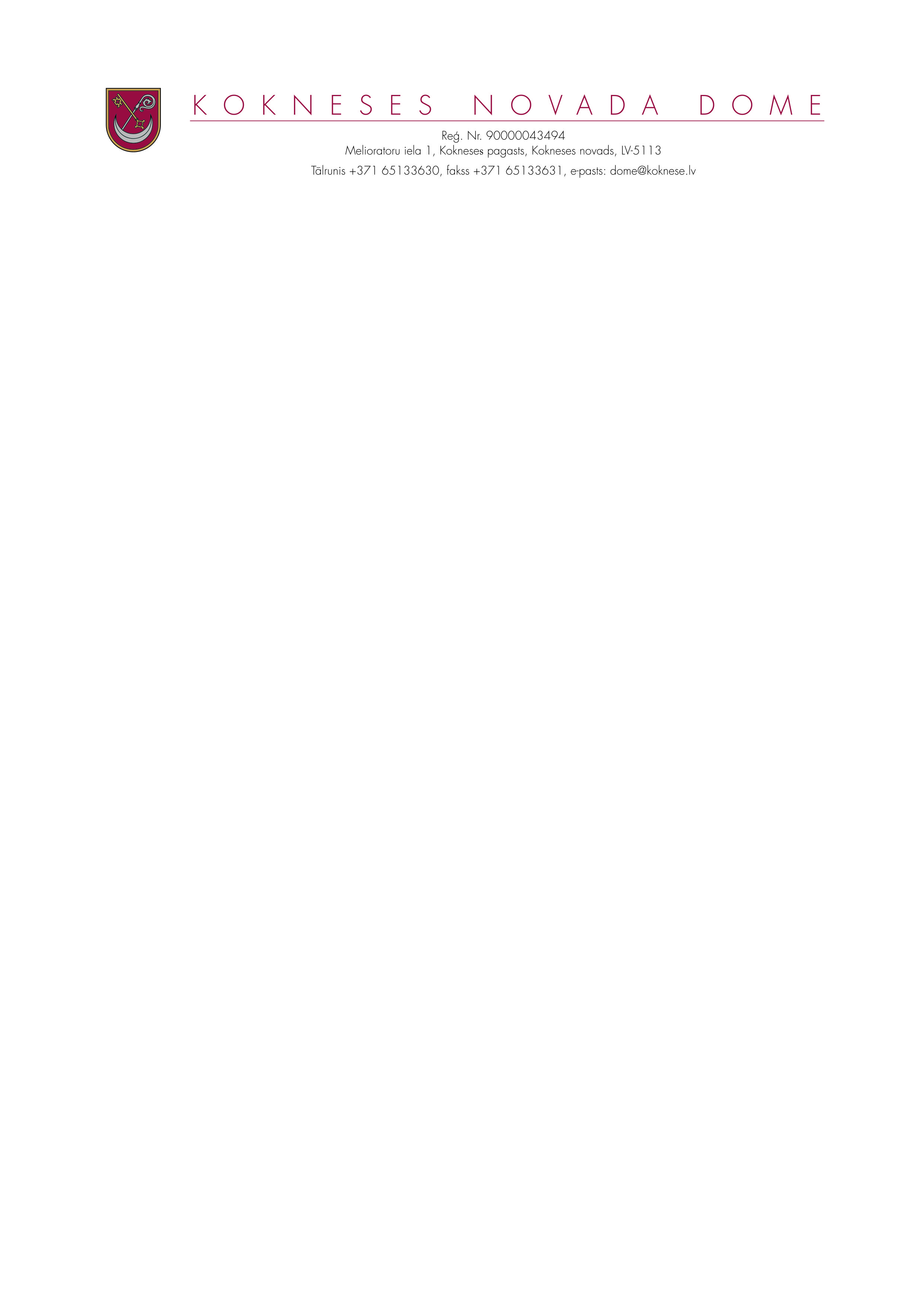 NOVADA DOMES SĒDES PROTOKOLSKokneses  novada domes sēde2019.gada 28.augustā								Nr.12Sēde sasaukta plkst.14.ooSēde tiek atklāta plkst.14.ooSĒDI  VADA domes priekšsēdētājs Dainis VingrisPROTOKOLĒ- domes sekretāre Dzintra KRIŠĀNESĒDĒ PIEDALĀS:Domes deputāti- Ilgonis Grunšteins,  Aigars Kalniņš, Dāvis Kalniņš, Pēteris Keišs, Rihards Krauklis,  Jānis Liepiņš, Henriks Ločmelis, Ivars Māliņš, Māris Reinbergs,  Valdis Silovs, Ziedonis VildeDomes administrācijas darbinieki-Ilmārs Klaužs- domes izpilddirektors;Ligita Kronentāle- domes juriste;Lāsma Ruža-Riekstiņa- Iršu pagasta pārvaldes vadītāja;Juris Bārs- Bebru pagasta pārvaldes vadītāja p.i.;Uzaicinātās personas:Baiba Tālmane – Sociālā dienesta  vadītāja;Santa Kalniņa – Pērses sākumskolas direktoreSĒDĒ NEPIEDALĀS domes deputāti:Jānis Krūmiņš- darbnespējaJānis Miezītis- darbāEdgars Mikāls- darbnespējaSēdes vadītājs D.Vingris  atklāj domes sēdi un lūdz sēdes darba kārtībā papildus iekļaut šādus jautājumus:7.11. Par finansējumu Pērses sākumskolas fasādes remontam7.12.Par finansējumu pārejas no vidusskolas uz sporta centru jumta remontam7.14 Par grozījumiem  Kokneses novada domes 2013.gada 10.jūlija saistošajos  noteikumos Nr.8 “Kokneses novada pašvaldības nolikums” Atklāti balsojot, PAR-12 (Ilgonis Grunšteins,  Aigars Kalniņš, Dāvis Kalniņš, Pēteris Keišs, Rihards Krauklis,  Jānis Liepiņš, Henriks Ločmelis, Ivars Māliņš, Māris Reinbergs, Valdis Silovs,  Ziedonis Vilde, Dainis Vingris), PRET-nav,  ATTURAS-nav,  Kokneses novada dome NOLEMJ sēdes darba kārtībā papildus iekļaut šādus jautājumus:7.11. Par finansējumu Pērses sākumskolas fasādes remontam7.12.Par finansējumu pārejas no vidusskolas uz sporta centru jumta remontam7.14 Par grozījumiem  Kokneses novada domes 2013.gada 10.jūlija saistošajos  noteikumos Nr.8 “Kokneses novada pašvaldības nolikums” Sēdes vadītājs D.Vingris  lūdz aptirināt sēdes darba kārtību.Atklāti balsojot, PAR-12 (Ilgonis Grunšteins,  Aigars Kalniņš, Dāvis Kalniņš, Pēteris Keišs, Rihards Krauklis,  Jānis Liepiņš, Henriks Ločmelis, Ivars Māliņš, Māris Reinbergs, Valdis Silovs,  Ziedonis Vilde, Dainis Vingris), PRET-nav,  ATTURAS-nav,  Kokneses novada dome NOLEMJ  apstiprināt šādu 2019.gada 28.augusta  domes sēdes darba kārtību:SĒDES DARBA KĀRTĪBA:1.Par ģimenes atbalsta centra “Dzeguzīte” direktoru2. Par pašvaldības budžetu izpildes gaitu3. Par vides aizsardzības jautājumu risināšanu novadā4. Par 2019.gada 1.pusgadā  domes pieņemto lēmumu izpildi5. Par nekustamā īpašuma nodokļa  iekasēšanas gaitu6. Par kultūras darbu novadā7.DAŽĀDI JAUTĀJUMI7.1. Par Jāņa Bleses grāmatu “Koknese”7.2. Par papildus  amata vietu sociālajam pedagogam PII “Gundega”7.3. Par logopēda likmes  palielināšanu PII “Bitīte”7.4. Par finansējumu sporta centra siltumapgādes sistēmas pārbūvei7.5. Par pakalpojuma paplašināšanu Pieaugušo sociālās aprūpes nodaļā ģimenes atbalsta centrā “Dzeguzīte”7.6. Par Kokneses novada attīstības programmas 2020.-2026.gadam 1. redakcijas apstiprināšanu un projekta nodošanu publiskai apspriešanai7.7.Par grozījumu apstiprināšanu Kokneses novada domes Tūrisma un sabiedrisko attiecību nodaļas maksas pakalpojumu cenrādī “Kokneses tūrisma informācijas centrā”7.8. Par atļauju iegādāties autobusu Kokneses pamatskolai- attīstības centram7.9. Par finanšu līdzekļiem ielu apgaismojumam Iršu pagastā7.10.Par finanšu līdzekļiem Pērses sākumskolas 2.stāva remontam un labiekārtošanai7.11. Par finansējumu Pērses sākumskolas fasādes remontam7.12.Par finansējumu pārejas no vidusskolas uz sporta centru jumta remontam7.13. Par pašvaldībai piederošu nekustamo īpašumu atsavināšanu7.14 Par grozījumiem  Kokneses novada domes 2013.gada 10.jūlija saistošajos  noteikumos Nr.8 “Kokneses novada pašvaldības nolikums” 8.PAR IESNIEGUMU IZSKATĪŠANU8.1. Par nekustamo īpašumu jautājumu risināšanu8.2. Par ceļa  izdevumu segšanu skolniekiem8.3. Par finansējumu sportistam9.Par Dzīvokļu komisijas sēdē pieņemtajiem lēmumiem10. Par Sociālo jautājumu un veselības  aprūpes pastāvīgās komitejas sēdē pieņemtajiem lēmumiem1.Par ģimenes atbalsta centra “Dzeguzīte” direktoru _______________________________________________________________________________________________________ ( J.Liepiņš, Z.Vilde)ZIŅO: Ilmārs KlaužsVārds tiek dotas  kandidātei  uz ģimenes atbalsta  centra “Dzeguzīte” direktora amatu  Gaļinai Krauklei.Pamatojoties uz ģimenes atbalsta centra “Dzeguzīte” direktores Ilzes Bukovskas   iesniegumu par darba tiesisko attiecību izbeigšanu ,tika izsludināta pieteikšanās uz vakanto  ģimenes atbalsta centra “Dzeguzīte” direktora amatu. Dokumentus iesniedza četri pretendenti. Uz darba interviju bija uzaicināti divi pretendenti.	2019.gada 22.augustā atklāti balsojot, pretendentu vērtēšanas komisija  nolēma  ieteikt  Kokneses novada domei  slēgt darba līgumu ar  Gaļinu Kraukli.Ņemot vērā iepriekš minēto,  pamatojoties uz likuma “Par pašvaldībām”21. panta pirmās daļas  9.punktu , atklāti balsojot, PAR-10 (Ilgonis Grunšteins,  Aigars Kalniņš, Dāvis Kalniņš, Pēteris Keišs, Rihards Krauklis,  Jānis Liepiņš, Henriks Ločmelis, Ivars Māliņš, Māris Reinbergs,  Valdis Silovs, Ziedonis Vilde, Dainis Vingris), PRET-nav, ATTURAS- 1 ( Jānis Liepiņš), Rihards Krauklis balsojumā nepiedalās,  Rihards Krauklis balsojumā nepiedalās,  Kokneses  novada dome  NOLEMJ:	1.Ar 2019. gada 2.septembri   par ģimenes atbalsta centra “Dzeguzīte” direktori  iecelt   Gaļinu Kraukli, p.k. [..] .	[..]2. Par pašvaldības budžetu izpildes gaitu_______________________________________________________________________________________________________ ZIŅO: Dainis VingrisKokneses novada dome  ir  iepazinusies  ar ekonomistes Inetas Sproģes sagatavoto informāciju  par pašvaldības 2019.gada  budžeta izpildes gaitu.	Ņemot vērā  iepriekš minēto, Finanšu un  attīstības  pastāvīgās komitejas 21.08.2019. ieteikumu, atklāti balsojot, PAR-12 (Ilgonis Grunšteins,  Aigars Kalniņš, Dāvis Kalniņš, Pēteris Keišs, Rihards Krauklis,  Jānis Liepiņš, Henriks Ločmelis, Ivars Māliņš, Māris Reinbergs, Valdis Silovs,  Ziedonis Vilde, Dainis Vingris), PRET-nav,  ATTURAS-nav,  Kokneses novada dome NOLEMJ:	1.Pieņemt zināšanai informāciju par pašvaldības 2019.gada  budžeta izpildes gaitu saskaņā ar pielikumu.PielikumsKokneses novada domes2019.gada 28.augustalēmumam Nr.2Par Kokneses novada pašvaldības 2019. gada 1.pusgada budžetu izpildi (euro)Sagatvoja: ekonomists I.Sproģe3. Par vides aizsardzības jautājumu risināšanu novadā_______________________________________________________________________________________________________ ZIŅO: Ilmārs KlaužsKokneses  novada dome  ir iepazinusies ar domes izpilddirektora Ilmāra Klauža sagatavoto informāciju par vides jautājumu risināšanu Kokneses novadā.Ņemot vērā  iepriekš minēto, Finanšu un  attīstības  pastāvīgās komitejas 21.08.2019. ieteikumu, atklāti balsojot, PAR-12 (Ilgonis Grunšteins,  Aigars Kalniņš, Dāvis Kalniņš, Pēteris Keišs, Rihards Krauklis,  Jānis Liepiņš, Henriks Ločmelis, Ivars Māliņš, Māris Reinbergs, Valdis Silovs,  Ziedonis Vilde, Dainis Vingris), PRET-nav,  ATTURAS-nav,  Kokneses novada dome NOLEMJ:1.Pieņemt zināšanai domes izpilddirektora Ilmāra Klauža sagatavoto informāciju par vides jautājumu risināšanu Kokneses novadā.PielikumsKokneses novada domes2019.gada 28.septembralēmumam Nr.3Vides jautājumi.2019.gadā konkursā par atkritumu apsaimniekošanu Kokneses novadā ir noslēgts līgums ar SIA “Ķilupe”, kā rezultātā ir samazinājusies cena par atkritumu apsaimniekošanu. SIA “Ķilupe” apsaimnieko arī šķiroto atkritumu savākšanas laukumu, papildinot laukumā nododamo atkritumu veidus. Novada teritorijā ir izvietoti 35 šķiroto atkritumu savākšanas punkti papīram, plastmasai, metālam un stiklam. Iedzīvotāji regulāri tiek informēti par atkritumu šķirošanas iespējām un nepieciešamību. Pašvaldības policija, uzstādot novērošanas kameras un saņemot informāciju no iedzīvotājiem, veic darbības, lai novērstu atkritumu izmešanu tam nepiemērotās vietās. Visu minēto darbību rezultātā 2018. gadā sašķiroto atkritumu īpatsvars Kokneses novadā ir sasniedzis 28.9% no kopējā atkritumu daudzuma.                               Sadarbībā ar A/S”Latvenergo” 2019. un 2020. gadā turpināsies Pērses upes tīrīšanas projekts. Kokneses parka dīķī izbūvēts un atklāts Pērses ūdenskrituma prototips, kurš kļuvis par populāru  vietējo iedzīvotāju un tūristu apskates objektu. Kokneses parkā ierīkots apgaismojums un norādes zīmes uz parka objektiem, parka shēmas un informatīvās planšetes. Koknesē izveidota atpūtas vieta pie ūdens . Uzsāktas darbības Hanzas ielas rajona meliorācijas sistēmas projekta izstrādei.                                                                             Bebru pagastā uzlabota un aprīkota atpūtas vieta pie “Ornicānu” dīķa. Pēc regulāras komunikācijas ar valsts iestādēm vairāku gadu garumā, 2018. gadā tika veikta Paskules upes tīrīšana. Šogad turpinās darbi pie Senču grāvja un Lantupītes tīrīšanas. Bebru pagastā veikti nepieciešamie pasākumi ūdens kvalitātes uzlabošanai.                                                       Iršu pagastā tiek uzlabota un attīstīta atpūtas vieta pie dīķa pagasta centrā. Pavasarī tika organizēta Iršupītes krastu sakopšanas talka, perspektīvā veidojot atpūtas vietu. Uzsākti darbi Bulandu pilskalna teritorijas sakārtošanā.Sagatavoja domes izpilddirektors I.Klaužs                          4. Par 2019.gada 1.pusgadā  domes pieņemto lēmumu izpildi_______________________________________________________________________________________________________ ZIŅO: Dainis VingrisKokneses novada dome ir iepazinusies ar sagatavoto informāciju  par 2019.gada 1.pusgadā pieņemto lēmumu  izpildi.	Ņemot vērā  iepriekš minēto, Finanšu un  attīstības  pastāvīgās komitejas 21.08.2019. ieteikumu, atklāti balsojot, PAR-12 (Ilgonis Grunšteins,  Aigars Kalniņš, Dāvis Kalniņš, Pēteris Keišs, Rihards Krauklis,  Jānis Liepiņš, Henriks Ločmelis, Ivars Māliņš, Māris Reinbergs, Valdis Silovs,  Ziedonis Vilde, Dainis Vingris), PRET-nav,  ATTURAS-nav,  Kokneses novada dome NOLEMJ:1.Pieņemt zināšanai informāciju  par 2019.gada 1.pusgadā pieņemto lēmumu  izpildi saskaņā ar pielikumu.5. Par nekustamā īpašuma nodokļa  iekasēšanas gaitu_______________________________________________________________________________________________________ ZIŅO: Dainis VingrisKokneses novada dome ir iepazinusies ar Kokneses novada domes nodokļu administratores Zanes Āriņas sagatavoto informāciju par nodokļa iekasēšanas gaitu (pielikumā).Ņemot vērā  iepriekš minēto un Finanšu un attīstības pastāvīgās komitejas 21.08.2019 ieteikumu, atklāti balsojot, PAR-12 (Ilgonis Grunšteins,  Aigars Kalniņš, Dāvis Kalniņš, Pēteris Keišs, Rihards Krauklis,  Jānis Liepiņš, Henriks Ločmelis, Ivars Māliņš, Māris Reinbergs, Valdis Silovs,  Ziedonis Vilde, Dainis Vingris), PRET-nav,  ATTURAS-nav,  Kokneses novada dome NOLEMJ:1.Pieņemt zināšanai informāciju par nekustamā īpašuma nodokļa iekasēšanas               gaitu.PielikumsKokneses novada domes                                                                                       2019.gada 28.augusta sēdes                                                                                    lēmumam Nr.5 Nekustamā īpašuma nodokļa iekasēšanas gaita 2019.gadāKokneses novadā PAR  ZEMIPAR ĒKĀMPar parādu iekasēšanu 2018.gadā veicot parādu piedziņuAtgādinājumi un brīdinājumi nokavētiem nodokļu maksājumiem:Tika nosūtīti 152 atgādinājumi un brīdinājumi ar pretenzijas summu 18418,00 euro . Pēc atgādinājuma saņemšanas tika nomaksāti  4719,00 euro;Piedziņas procesa uzsākšana nokavētiem nodokļu maksājumiemTika nosūtītas 15 vēstules personām par piedziņas procesa uzsākšanu ar pretenzijas summu 2312 ,00 euro.  Pēc vēstules saņemšanas tika nomaksāti  379.00 euro; Tika nosūtīti 18 brīdinājumi par Administratīvā akta piespiedu izpildi ar     pretenzijas summu 3255 ,00 euro. Pēc šī brīdinājuma saņemšanas tika nomaksāti  380,00 euro;2019.gadā tika iesniegti 9 lēmumi-izpildrīkojumi Zvērināto tiesu izpildītājiem Pašreiz pie Zvērināto tiesu izpildītājiem atrodas 15 lietas ar  pretenziju summu 8300,00 euro.Maksātnespējas process divām fiziskām personāmSagatavoja Āriņa6. Par kultūras darbu novadā_______________________________________________________________________________________________________ ZIŅO: Dainis VingrisKokneses novada dome ir iepazinusies ar kultūras darbinieku sagatavoto informāciju par kultūras darbu pagastos.	Ņemot vērā iepriekš minēto, Kultūras, izglītības, sporta un sabiedrisko lietu pastāvīgās komitejas 19.08.2019. ieteikumu, atklāti balsojot, PAR-12 (Ilgonis Grunšteins,  Aigars Kalniņš, Dāvis Kalniņš, Pēteris Keišs, Rihards Krauklis,  Jānis Liepiņš, Henriks Ločmelis, Ivars Māliņš, Māris Reinbergs, Valdis Silovs,  Ziedonis Vilde, Dainis Vingris), PRET-nav,  ATTURAS-nav,  Kokneses novada dome NOLEMJ:	1.Pieņemt zināšanai informāciju par kultūras darbu Kokneses pagastā (1.pielikums).	2. Pieņemt zināšanai informāciju par kultūras darbu Iršu  pagastā (2.pielikums).	3. Pieņemt zināšanai informāciju par kultūras darbu Bebru pagastā (3.pielikums).1.pielikumsKokneses novada domes2019.gada 28.augustasēdes lēmumam Nr.6Kokneses kultūras nama darba atskaite   Kultūras namā darbojas:Senioru koris “ALAINE” Sieviešu koris “ALAINE”Kokneses jauniešu deju kolektīvs VPDK “Liepavots” Amatietreātris  Pūtēju orķestris Folkloras kopa “Urgas”Kapela “Aizezeres muzikanti” Dāmu deju kolektīvs “Tik un tā”Darbojas arī Līnijdeju grupa pieaugušajiem un bērniem.Kokneses amatierteātra izrāde P.U.Enkvists “Vectēva māja” kļuva par iestudējumu skates “Gada izrāde 2018” laureātu, rādija izrādi Dailes teātrī. Reinholds Sprukulis ieguva “Gada jaunā skatuves mākslinieka” titulu.Pārējiem kolektīviem šogad skates nebija, bet bija jāpiedalās kādā no lielākajiem Latvijas pasākumiem katram savā nozarē, ja tādi tika piedāvāti. Sieviešu koris “Anima” – dziesmu svētkos Liepājā, P.Barisona Dziesmu dienā Aizkrauklē;Senioru koris “ Alaine” – senioru koru dziesmu svētkos Talsos;Deju kolektīvi – Aizkraukles apriņķa deju svētkos;Folkloras kopa “Urgas” – novada dienās Brīvdabas muzejā;Kokneses amatietreātris – 14.Latvijas amatierteātru salidojumā Alūksnē.No 2019.gada 1.janvāra līdz 11.augustam notikuši       Koncerti –  4       Pašdarbības koncerti – 5       Izrādes – 4       Atpūtas vakari, balles – 3        Pasākumi bērniem – 2        Kino  - 8Notika  tradicionālie pasākumi –   “Kokneses ziņģe”; Lieldienas, Novada svētki “Rotā Kokneses novads”, bērnu svētki “Mūsu Oranžajā istabā”, Teātru saiets “Pērses krastos” u.c. Lielākie pasākumi līdz 2020.gada 1.janvārim.2.09.Pirmās skolas dienas burziņš  un Liepājas ceļojošā cirka “Beztemata  rotaļprogramma;19.09. – Kokneses amatierteātra izrāde               H.Gulbis “Cīrulīši”;27.09. Senioru dienai veltīts akordeonista                Māra Balaško koncerts šovs;25.10. Aizkraukles teātra izrāde           Māra Zālīte   “Zemes nodoklis”;11.11.  Lāčplēša dienas pasākums;14.11.  Dziedātāja Andra Ērgļa solo koncerts;16.11. Pasākums “Tavas saknes, tavā zemē”,Kokneses goda pilsoņu godināšana un Kokneses pūtēju orķestra koncerts;16.11. Atpūtas vakars kopā ar grupu           “Zvaigžņu lietus”;29.11. Kokneses amatierteātra izrāde                   Justīne Kļava “Dāmas”; 6.12. Kokneses lielās egles iedegšanas                 Pasākums;14.12.  Amatierkolektīvu labdarības koncerts                 un pašdarbnieku balle;21.12. Ziemassvētku pasākums bērniem;1.01.20. Jaungada balle kopā ar grupu                         “Sikspārnis”.Turpināsim rādīt jaunākās latviešu filmas, ko piedāvās KinopunktsBudžeta ieņēmumi – Par ieejas biļetēm – 3069 euroSagatavoja kultūras nama direktore I.Strazdiņa2.pielikumsKokneses novada domes2019.gada 28.augustasēdes lēmumam Nr.6Tuvākie pasākumi Iršu pagastāSagatavoja  kultūras pasākumu organizatore I.Kaša3.pielikumsKokneses novada domes2019.gada 28.augustasēdes lēmumam Nr.3Kultūras pasākumu plāns 2019.gadam1.Bebru pagastā darbojas divi pašdarbības kolektīvi:-Sieviešu vokālais ansamblis “Nianse”-Vidējās paaudzes deju kolektīvs “Rats”. Abi kolektīvi ir piedalījušies reģiona rīkotajās skatēs, pagasta, novada rīkotajos pasākumos, kā arī vieskoncertos. “Rats” piedalījās  starptautiskajās Hanzas dienās Pleskavā.2. Plānotais budžeta ieņēmums ir 1 600 euro. Uz šo brīdi ieņēmumi ir 1 350 euro.Sagatavoja: Jolanta Pīķe 7.1. Par Jāņa Bleses grāmatu “Koknese”_______________________________________________________________________________________________________ ZIŅO: DainisVingrisKokneses novada dome ir saņēmusi un iepazinusies ar SIA “Jumava” reģ. Nr.40103116195  2019.gada  4.jūlija vēstuli “Par Jāņa Bleses grāmatu “KOKNESE”, kurā tā  aicina  Kokneses novada domi iesaistīties  Jāņa Bleses grāmatas “Koknese” atjaunota izdevuma sagatavošanā un izdošanā.	Ir saņemts  grāmatas autora Jāņa Bleses tuvinieku atbalsts  iniciatīvai  par atkārtotu grāmatas  izdošanu.	Izdevniecība aicina arī  Kokneses novada domi izskatīt iespēju līdzfinansēt grāmatu līdz 4000,00 euro apmērā, saņemot  līdz 200 grāmatas eksemplārus.	“Jumava” piedāvā  izvietot uz grāmatas 4.vāka Kokneses pašvaldības informāciju  un sagatavot ievadtekstu  atkārtotajam izdevumam.	Ņemot vērā  iepriekš minēto, Kultūras, izglītības, sporta un sabiedrisko lietu pastāvīgās komitejas  19.08.2019. ieteikumu un Finanšu un attīstības  pastāvīgās komitejas 21.08.2019. ieteikumu, atklāti balsojot, PAR-12 (Ilgonis Grunšteins,  Aigars Kalniņš, Dāvis Kalniņš, Pēteris Keišs, Rihards Krauklis,  Jānis Liepiņš, Henriks Ločmelis, Ivars Māliņš, Māris Reinbergs, Valdis Silovs,  Ziedonis Vilde, Dainis Vingris), PRET-nav,  ATTURAS-nav,  Kokneses novada dome NOLEMJ:	1.No pašvaldības budžeta  līdzekļiem neparedzētiem gadījumiem   piešķirt līdz 4000,00 euro ( četri tūkstoši euro)  Jāņa Bleses grāmatas “Koknese” atjaunota izdevuma sagatavošanai un izdošanai, saņemot  200  ( divi simti) grāmatas eksemplārus7.2. Par papildus  amata vietu speciālajam pedagogam PII “Gundega”_______________________________________________________________________________________________________ ZIŅO: Dainis VingrisKokneses novada dome ir saņēmusi un iepazinusies ar pirmsskolas izglītības iestādes “Gundega” 2019.gada 9.augusta vēstuli  Nr.1-7/14 “Par papildus 0,5 amata vietas piešķiršanu speciālajam pedagogam” .	Šobrīd  speciālais pedagogs strādā 3 dienas nedēļā ( sešpadsmit stundas nedēļā). Tas ir par maz, lai kvalitatīvi un ar rezultātu  risinātu radušās situācijas  un problēmas katru dienu un sevišķi pēcpusdienas cēlienos, jo tad grupās strādā tikai viens pedagogs.	Lai  nodrošinātu kvalitatīvu , drošu, optimālu  uz kompetenču piedeju  balstītu  mācību procesu, ar 2019.gada 1.septembri ir nepieciešams papildus 0,5 amata vietas speciālajam pedagogam.	Ņemot vērā iepriekš minēto, Kultūras, izglītības, sporta un sabiedrisko lietu pastāvīgās komitejas  19.08.2019. ieteikumu un Finanšu un attīstības  pastāvīgās komitejas 21.08.2019. ieteikumu, izglītības darba speciālistes Ineses Saulītes 16.07.2019. atzinumu,  atklāti balsojot, PAR-12 (Ilgonis Grunšteins,  Aigars Kalniņš, Dāvis Kalniņš, Pēteris Keišs, Rihards Krauklis,  Jānis Liepiņš, Henriks Ločmelis, Ivars Māliņš, Māris Reinbergs, Valdis Silovs,  Ziedonis Vilde, Dainis Vingris), PRET-nav,  ATTURAS-nav,  Kokneses novada dome NOLEMJ:	1. Lai  nodrošinātu kvalitatīvu , drošu, optimālu  uz kompetenču piedeju  balstītu  mācību procesu, ar 2019.gada 1.septembri pirmsskolas izglītības  iestādei “Gundega”  papildus piešķirt 0,5 amata vietas speciālajam pedagogam ar darba algu 375,00 euro mēnesī.7.3. Par logopēda likmes  palielināšanu PII “Bitīte”_______________________________________________________________________________________________________ ZIŅO: Dainis VingrisKokneses novada dome ir saņēmusi un iepazinusies ar pirmsskolas izglītības iestādes “Bitīte” 2019.gada 14.augusta vēstuli  Nr.1-7/17 “Par logopēda likmes palielināšanu”, kurā tā lūdz  ar 01.09.2019. palielināt logopēda likmi uz o,4 slodzēm atbilstošu  darba samaksu saskaņā ar tarifikāciju.Obligātās  apmācības grupās ir palielinājies  bērnu skaits, kuriem būtiski nepieciešams  logopēda atbalsts, lai veicinātu runas pareizu attīstību.Ņemot vērā iepriekš minēto, Kultūras, izglītības, sporta un sabiedrisko lietu pastāvīgās komitejas  19.08.2019. ieteikumu un Finanšu un attīstības  pastāvīgās komitejas 21.08.2019. ieteikumu, izglītības darba speciālistes Ineses Saulītes 16.07.2019. atzinumu , atklāti balsojot, PAR-12 (Ilgonis Grunšteins,  Aigars Kalniņš, Dāvis Kalniņš, Pēteris Keišs, Rihards Krauklis,  Jānis Liepiņš, Henriks Ločmelis, Ivars Māliņš, Māris Reinbergs, Valdis Silovs,  Ziedonis Vilde, Dainis Vingris), PRET-nav,  ATTURAS-nav,  Kokneses novada dome NOLEMJ:1. Ņemot vērā , ka obligātās  apmācības grupās ir palielinājies  bērnu skaits, kuriem būtiski nepieciešams  logopēda atbalsts, lai veicinātu runas pareizu attīstību,  ar 01.09.2019. palielināt  logopēda likmi uz o,4 slodzēm atbilstošu  darba,  samaksu saskaņā ar tarifikāciju pirmsskolas izglītības iestādē “Bitīte”.7.4. Par finansējumu sporta centra siltumapgādes sistēmas pārbūvei_______________________________________________________________________________________________________ ZIŅO: Dainis VingrisKokneses novada dome ir iepazinusies ar p/a “Kokneses Sporta centrs” 2019.gada  19.augusta iesniegumu ar  lūgumu  piešķirt finansējumu līdz  5208,55  euro  esošās siltumtrases renovācijas darbu veikšanai. Renovācijas darbi paredzēti, lai pieslēgtu Kokneses sporta centru kopējai Kokneses ciemata siltumapgādes sistēmai, lai ziemas mēnešos būtu iespējams apkurināt Kokneses sporta centra telpas un tiktu nodrošināts rezerves apsildes avots avāriju gadījumos. 	Ņemot vērā iepriekš minēto, Finanšu un attīstības pastāvīgās komitejas 2019.gada 21.augusta ieteikumu, atklāti balsojot, PAR-11 (Ilgonis Grunšteins,  Aigars Kalniņš, Dāvis Kalniņš, Pēteris Keišs, Rihards Krauklis,  Henriks Ločmelis, Ivars Māliņš, Māris Reinbergs, Valdis Silovs,  Ziedonis Vilde, Dainis Vingris), PRET-nav,  ATTURAS-1 ( Jānis Liepiņš),  Kokneses novada dome NOLEMJ:	1. Lai ziemas mēnešos būtu iespējams apkurināt Kokneses sporta centra telpas un tiktu nodrošināts rezerves apsildes avots avāriju gadījumos,  no pašvaldības budžeta pašvaldības aģentūrai “Kokneses Sporta centrs”  piešķirt  līdz   5400,00  euro (pieci tūkstoši četri simti  euro) esošās siltumtrases renovācijas darbu veikšanai.7.5. Par pakalpojuma paplašināšanu Pieaugušo sociālās aprūpes nodaļā ģimenes atbalsta centrā “Dzeguzīte”_______________________________________________________________________________________________________ ( J.Liepiņš, G.Raukle)ZIŅO: Dainis Vingris un Gaļina KraukleKokneses novada dome ir saņēmusi  un iepazinusies  ar Ģimenes  atbalsta  centra “Dzeguzīte” 2019.gada 12.augusta  vēstuli  Nr.1-3/19/189-N “Par pakalpojuma paplašināšanu Pieaugušo  sociālās aprūpes nodaļā” , kurā administrācija  lūdz  atļaut  paplašināt  Pieaugušo sociālās aprūpes nodaļu  ģimenes atbalsta  centrā  “Dzeguzīte”.Kopš jūnija mēneša iestādē strauji ir samazinājies bērnu  skaits – no 27 gada sākumā līdz 12-14 bērniem šobrīd. Līdz ar to ir sarukuši arī ieņēmumi. Par  bērniem saņemtais finansējums nespēj nosegt  bērnu uzturēšanās izmaksas. 	Lai risinātu situāciju , Atbalsta nodaļas  1.stāvā  paplašināt  Pieaugušo aprūpes nodaļu, jo ir pieprasījums pēc šāda pakalpojuma. Pieaugušo  sociālās aprūpes nodaļu iespējams palielināt par 12 vietām, kas mēnesī sastāda 5880,00 euro ieņēmumus mēnesī.	Ēkas 2.stāvs ir piemērots administrācijas darbinieku un speciālistu kabinetu iekārtošanai.	Ņemot vērā iepriekš minēto, Sociālo jautājumu un veselības aprūpes pastāvīgās komitejas 21.08.2019. un Finanšu un attīstības pastāvīgās komitejas  21.08.2019.  ieteikumus, atklāti balsojot, PAR-12 (Ilgonis Grunšteins,  Aigars Kalniņš, Dāvis Kalniņš, Pēteris Keišs, Rihards Krauklis,  Jānis Liepiņš, Henriks Ločmelis, Ivars Māliņš, Māris Reinbergs, Valdis Silovs,  Ziedonis Vilde, Dainis Vingris), PRET-nav,  ATTURAS-nav,  Kokneses novada dome NOLEMJ:1.Pieņemt zināšanai informāciju par pakalpojumu sniegšanu Kokneses novada domes Ģimenes atbalsta centrā “Dzeguzīte”.	2.Atļaut ģimenes atbalsta  centram “Dzeguzīte” ar 2019.gada 1.septembri paplašināt  Pieaugušo sociālās aprūpes nodaļu  adresē :“Dzeguzīte” Iršu pagasts, Kokneses novads par divpadsmit vietām.3.Kokneses novada domes Ģimenes atbalsta centram “Dzeguzīte” nodrošināt pakalpojuma atbilstību Ministru kabineta 2017. gada 13. jūnija noteikumus Nr.338 “Prasības sociālo pakalpojumu sniedzējiem” prasībām.7.6. Par Kokneses novada attīstības programmas 2020.-2026.gadam 1. redakcijas apstiprināšanu un projekta nodošanu publiskai apspriešanai_______________________________________________________________________________________________________ ( P.Keišs)ZIŅO: Dainis VingrisIzskatot SIA “Konsorts” izstrādāto Kokneses novada attīstības programmas 2020.-2026.gadam 1. redakciju un pamatojoties uz likuma „Par pašvaldībām” 14.panta otrās daļas 1.punktu, Attīstības plānošanas sistēmas likuma 10.pantu, Teritorijas attīstības plānošanas likuma 4.pantu, 12.panta pirmo daļu un 22.pantu, Ministru kabineta 2014.gada 14.oktobra noteikumiem Nr.628 “Noteikumi par pašvaldību teritorijas attīstības plānošanas dokumentiem”, Ministru kabineta 2009.gada 25.augusta noteikumiem Nr.970 “Sabiedrības līdzdalības kārtība attīstības plānošanas procesā, atklāti balsojot, PAR 10 (Ilgonis Grunšteins,  Aigars Kalniņš, Dāvis Kalniņš,  Rihards Krauklis, Henriks Ločmelis, Ivars Māliņš, Māris Reinbergs,  Valdis Silovs, Ziedonis Vilde) PRET-2 ( Pēteris Keišs, Jānis Liepiņš), ATTURAS- nav,  Kokneses novada dome NOLEMJ:1.Apstiprināt Kokneses novada attīstības programmas 2020.-2026.gadam 1. redakciju saskaņā ar pielikumu.2.Nodot Kokneses novada attīstības programmas 2020.-2026.gadam 1. redakciju publiskai apspriešanai.3.Noteikt Kokneses novada attīstības programmas 2020.-2026.gadam 1. redakcijas publiskās apspriešanas termiņu no 2019.gada 2.septembra līdz 2019.gada 4.oktobrim.4.Publicēt paziņojumu par Kokneses novada attīstības programmas 2020.-2026.gadam 1. redakcijas nodošanu publiskai apspriešanai Kokneses novada domes mājaslapā www.koknese.lv  un informatīvajā izdevumā “Kokneses Novada Vēstis”.5.Ievietot Kokneses novada attīstības programmas 2020.-2026.gadam 1. redakcijas dokumentāciju un paziņojumu par publisko apspriešanu Teritorijas attīstības plānošanas informācijas sistēmā (TAPIS).6.Nosūtīt Kokneses novada attīstības programmas 2020.-2026.gadam 1. redakciju Zemgales plānošanas reģionam atzinuma sniegšanai.7.Noteikt, ka atbildīgais par šī lēmuma izpildi ir Attīstības nodaļas vadītāja Anda Mikāla. 7.7.Par grozījumu apstiprināšanu Kokneses novada domes Tūrisma un sabiedrisko attiecību nodaļas maksas pakalpojumu cenrādī “Kokneses tūrisma informācijas centrā”_______________________________________________________________________________________________________ ZIŅO: Dainis VingrisKokneses novada dome ir partneris projektā “Aizraujošs ceļojums muižu parkos četros gadalaikos” / “4SeasonsParks”, kurā piedalās projekta partneri Zemgales plānošanas reģions, Rokišķu Reģionālais muzejs, Pakruojis rajona pašvaldība un vadošais partneris Jelgavas novada pašvaldība.Projekta ietvaros Zemgales Plānošanas reģions īsteno aktivitāti “Drauga karte” ieviešanu, kas sniegs kartes īpašniekiem dažādus bezmaksas bonusus projekta partneru parkos, kā arī sadarbības partneru teritorijās Zemgales reģionā Latvijā, un Paņevežas un Šauļu reģionos Lietuvā (skatīt Nolikuma 2.pielikumu, kas vēlāk tiks papildināts ar informāciju par Lietuvas sadarbības partneriem). Drauga karti būs iespējams iegūt savā īpašumā, izpildot Zemgales Plānošanas reģiona izstrādātajā Nolikumā minētos publicitātes uzdevumus sociālajos tīklos Facebook, Twitter, draugiem.lv. Kokneses novada dome kā projekta partneris piedāvā kādu bezmaksas pakalpojumu dalībai “Drauga kartē”, kā arī gūst reklāmu Facebook, Twitter un draugiem.lv sociālajos tīklos un Kokneses tūrisma objektu atpazīstamības veicināšanu.Drauga karte derīga 1 personai un tā tiek izsniegta bez maksas. Izsniegtais kopējais karšu skaits Zemgales reģionā Latvijā un Paņevežas un Šauļu reģionos Lietuvā būs 5000 gab (2500 eksemplāru latviešu un 2500 eksemplāru lietuviešu valodās), no kuriem 1000 gab būs pensionāriem. Projekta mērķis ir veicināt kultūrvēstures objektu ilgtspēju, palielināt to pievilcību apmeklētājiem.Pamatojoties uz augstāk minēto, Kokneses novada domes Attīstības nodaļas un Tūrisma un sabiedrisko attiecību nodaļas lūgumu, piedalīties projekta aktivitātē  “Drauga karte” un apstiprināt grozījumus maksas pakalpojumu cenrādī “Kokneses tūrisma informācijas centrā”, likuma ”Par pašvaldībām” 21.panta pirmās daļas 14g apakšpunktu un 27.punktu, ņemot vērā Finanšu un attīstības pastāvīgās komitejas 21.08.2019. ieteikumu, atklāti balsojot, PAR-12 (Ilgonis Grunšteins,  Aigars Kalniņš, Dāvis Kalniņš, Pēteris Keišs, Rihards Krauklis,  Jānis Liepiņš, Henriks Ločmelis, Ivars Māliņš, Māris Reinbergs, Valdis Silovs,  Ziedonis Vilde, Dainis Vingris), PRET-nav,  ATTURAS-nav,  Kokneses novada dome NOLEMJ:1.Piešķirt ieeju bez maksas Drauga kartes īpašniekiem Kokneses viduslaiku pilsdrupās projekta “Aizraujošs ceļojums muižu parkos četros gadalaikos” / “4SeasonsParks” ietvaros ar derīguma termiņu uz 1 gadu no 01.01.2020. – 31.12.2020.2.Apstiprināt grozījumus Kokneses novada domes Tūrisma un sabiedrisko attiecību nodaļas maksas pakalpojumu cenrādī “Kokneses tūrisma informācijas centrā” (pielikumā).3.Drauga karti piemērot no 2020.gada 1.janvāra.4.Slēgt līgumu ar Zemgales Plānošanas reģionu par aktivitātes “Drauga karte” īstenošanu projekta “Aizraujošs ceļojums muižu parkos četros gadalaikos” / “SeasonsParks” ietvaros.5.Maksas pakalpojumu cenrādi „Kokneses tūrisma informācijas centrā” ar grozījumiem publicēt Kokneses novada mājas lapā www.koknese.lv.Apstiprināts ar Kokneses novada domes2019.gada 28.augusta lēmumu Nr.7.7 (protokols Nr.12)Grozījumi “Kokneses novada domes Tūrisma un sabiedrisko attiecību nodaļas maksas pakalpojumu cenrādis „Kokneses tūrisma informācijas centrā” “1.Izdarīt šādus grozījumus “Kokneses novada domes Tūrisma un sabiedrisko attiecību nodaļas maksas pakalpojumu cenrādī „Kokneses tūrisma informācijas centrā” (turpmāk –cenrādis):1.1.Papildināt cenrādi ar 1.8. apakšpunktu šādā redakcijā:“1.8. Ieejas biļete Kokneses viduslaiku pilsdrupu teritorijas apmeklējumam:2.Grozījumi cenrādī piemērojami no 2020.gada 1.janvāra līdz 2020.gada 31.decembrim.7.8. Par atļauju iegādāties autobusu Kokneses pamatskolai- attīstības centram_______________________________________________________________________________________________________ ZIŅO: Dainis VingrisKokneses  novada dome  ir iepazinusies  ar Kokneses pamatskolas- attīstības centra  19.augusta vēstuli Nr.1-2/2-264 “Par atļauju iegādāties autobusu operatīvajā līzingā”, kurā tā lūdz atļauju iegādāties operatīvajā līzingā  autobusu līdz 20 sēdvietām, lai nodrošinātu  skolēnu pārvadāšanu no dzīvesvietas uz mācību iestādi un atpakaļ.Ņemot vērā  iepriekš minēto, Finanšu un attīstības pastāvīgās komitejas 2019.gada 21.augusta ieteikumu, atklāti balsojot, PAR-12 (Ilgonis Grunšteins,  Aigars Kalniņš, Dāvis Kalniņš, Pēteris Keišs, Rihards Krauklis,  Jānis Liepiņš, Henriks Ločmelis, Ivars Māliņš, Māris Reinbergs, Valdis Silovs,  Ziedonis Vilde, Dainis Vingris), PRET-nav,  ATTURAS-nav,  Kokneses novada dome NOLEMJ:	1. Lai nodrošinātu  skolēnu pārvadāšanu no dzīvesvietas uz mācību iestādi un atpakaļ. Kokneses novada dome piekrīt, ka Kokneses pamatskola- attīstības centrs      iegādājas autobusu līdz 20 sēdvietām.7.9. Par finanšu līdzekļiem ielu apgaismojumam Iršu pagastā_______________________________________________________________________________________________________ ( A.Kalniņš, R.Krauklis, M.Reinbergs, L. Ruža-Riekstiņa, ZIŅO: Dainis VingrisKokneses novada dome ir iepazinusies ar Iršu pagasta pārvaldes 2019.gada 20.augusta vēstuli Nr.1-10/19/46-N “Par līdzekļu rašanu ielu apgaismojuma izbūvei”,  kurā tā lūdz piešķirt finanšu līdzekļus  ielu apgaismojuma izbūvei gar autoceļu V922 Vecbebri-Irši. Pamatojoties uz cenu aptauju KND/TI/2019/24, “Ielu apgaismojuma izbūve gar autoceļu V922 Vecbebri - Irši no mājām “Saulstari” līdz mājām “Ābelītes”, Irši, Iršu pagasts, Kokneses novads”, izbūves izpildei nepieciešami 8461,48 euro (bez PVN), ar PVN sastāda 10 238,39 euro. Remontdarbus nepieciešams veikt no 2019. gada 2. septembra līdz 30. novembrim. 	Ņemot  vērā iepriekš minēto, Finanšu un attīstības pastāvīgās  komitejas 2019.gada 21.augusta ieteikumu,  atklāti balsojot, PAR-9 (Ilgonis Grunšteins,  Dāvis Kalniņš, Pēteris Keišs,   Jānis Liepiņš, Henriks Ločmelis, Ivars Māliņš, Valdis Silovs,  Ziedonis Vilde, Dainis Vingris), PRET-nav,  ATTURAS-2 (Aigars Kalniņš, Māris Reinbergs), Rihards Krauklis balsojumā nepiedalās) Kokneses novada dome NOLEMJ:	1.No pašvaldības budžeta līdzekļiem piešķirt finanšu līdzekļus  ielu apgaismojuma izbūvei gar autoceļu V922 Vecbebri-Irši    8461,48 euro (bez PVN), ar PVN  - 10 238,39 euro (desmit tūkstoši  divi simti trīsdesmit astoņi euro 39 centi).7.10.Par finanšu līdzekļiem Pērses sākumskolas 2.stāva remontam un iekārtošanai_______________________________________________________________________________________________________ ZIŅO: Dainis VingrisKokneses novada dome ir iepazinusies ar  Iršu pagasta pārvaldes  2019.gada 29.jūlija vēstuli Nr.1-10/19/40- N ”Par līdzekļu rašanu Pērses sākumskolas 2.stāva  telpu labiekārtošanai”, kurā tā  lūdz  piešķirt 22174,70 euro Pērses sākumskolas pirmsskolas grupu telpu labiekārtošanai,	Pērses sākumskolas pirmsskolas grupu telpas atrodas  adreses “Sākumskola”, “Dimanti -13” un “Dimanti -14”. veselības inspekcijas Latgales kontroles nodaļas pārbaudes laikā telpās  “Dimanti -13” un “Dimanti -14”  tika konstatētas neatbilstības 2013.gada 17.septembra Ministru kabineta noteikumu Nr.890 “Higiēnas prasības bērnu uzraudzības pakalpojuma sniedzējiem un izglītības iestādēm, kas īsteno pirmsskolas izglītības programmu” 19,;33.;35. punktu prasībām. Prasības piemērojas ar 2020.gada 1.janvāra.	Balstoties uz 2019.gada  tirgus cenām  aptuvenās izmaksas  jaunu 13 gultu un 13 matraču iegādei ar PVN  sastāda  1001,00 euro.	Pērses sākumskolas 2.stāva remontam  nepieciešami  finanšu līdzekļi  bez PVN:Grupas telpas remontam -9740,85 euro;WC telpai-6580,00 euro;Kāpņu telpai- 1177,37 euro.Aptuvenās  kopējās izmaksas 2.stāva remontam  ar PVN  21173, 70 euro.Kopējie Pērses sākumskolas  pirmsskolas  grupu telpu remontam  nepieciešamie finanšu līdzekļi  ar PVN 21175,70 euro.Ņemot vērā  iepriekš minēto, Finanšu un attīstības pastāvīgās komitejas 2019.gada 21.augusta ieteikumu, atklāti balsojot, PAR-11 (Ilgonis Grunšteins,  Dāvis Kalniņš, Pēteris Keišs, Rihards Krauklis,  Jānis Liepiņš, Henriks Ločmelis, Ivars Māliņš, Māris Reinbergs, Valdis Silovs,  Ziedonis Vilde, Dainis Vingris), PRET-nav,  ATTURAS-nav, Aigars Kalniņš balsojumā nepiedalās,   Kokneses novada dome NOLEMJ:	1.  Lai nodrošinātu  Pērses sākumskolas  pirmsskolas grupu atbilstību 2013.gada 17.septembra Ministru kabineta noteikumu Nr.890 “Higiēnas prasības bērnu uzraudzības pakalpojuma sniedzējiem un izglītības iestādēm, kas īsteno pirmsskolas izglītības programmu”	prasībām  no pašvaldības budžeta līdzekļiem neparedzētiem gadījumiem Pērses sākumskolas 2.stāva remontam un labiekārtošanai  piešķirt 22174, 70, euro (divdesmit divus tūkstoši  viens simts septiņdesmit četrus tūkstošus euro, 70 centus), t.sk.	- jaunu 13 gultu un 13 matraču iegādei 1001,00 euro (ar PVN ) no līdzekļiem neparedzētiem gadījumiem;	- pirmsskolas  grupu telpu remontam   21175,70 euro (ar PVN).	2. Otrā stāva remontdarbus apmaksāt no  Kokneses novada pašvaldības 2020.gada budžeta.	3. Atļaut uzsākt iepirkuma procedūru.7.11. Par finansējumu Pērses sākumskolas fasādes remontam_______________________________________________________________________________________________________ ( P.Keišs)ZIŅO: Dainis VingrisKokneses novada dome ir iepazinusies ar  iesniegtajām  lokālajām tāmēm  Nr.1 un Nr.2 par finanšu līdzekļiem Pērses sākumskolas fasādes remontam.	Lai realizētu lokālajā tāmē Nr.1 paredzētos darbus  - galvenās fasādes apdare ir nepieciešami 6531,05 euro ( seši tūkstoši pieci simti trīsdesmit viens euro 05 centi)  bez PVN.	Lai realizētu lokālajā tāmē Nr.2 paredzētos darbus -  ēkas galu apdari ir nepieciešami  5261,30 euro ( pieci tūkstoši divi simti sešdesmit viens euro 30 centi) bez PVN.	Tāmēs norādīts, ka ieteicams atjaunot  cokolu ( piebetonēt, nokrāsot, uzmontēt lāseni), nenorādot  darbu veikšanai nepieciešamo finansējumu.Kopējais nepieciešamais finansējums Pērses sākumskolas fasādes remontam ( bez cokola atjaunošanas)  – 11792,35 euro  bez PVN +2476,40 PVN21% = 14 268,75 euro (četrpadsmit tūkstoši divi simti sešdesmit astoņi euro 40 centi) ar PVN	Ņemot vērā iepriekš minēto, atklāti balsojot, PAR-11 (Ilgonis Grunšteins, Dāvis Kalniņš, Pēteris Keišs, Rihards Krauklis,  Jānis Liepiņš, Henriks Ločmelis, Ivars Māliņš, Māris Reinbergs, Valdis Silovs,  Ziedonis Vilde, Dainis Vingris), PRET-nav,  ATTURAS-nav, Aigars Kalniņš balsojumā nepiedalās,  Kokneses novada dome NOLEMJ:	1.Veikt Pērses sākumskolas fasādes remontu .	2.Atļaut uzsākt iepirkuma procedūru.	2.Veiktos darbu apmaksāt no Kokneses novada pašvaldības 2020.gada budžeta.7.12.Par finansējumu pārejas no vidusskolas uz sporta centru jumta remontam_______________________________________________________________________________________________________ZIŅO: Ilmārs Klaužs	Kokneses novada dome ir izskatījusi jautājumu  par finansējumu  pārejas no vidusskolas uz sporta centru  jumta remontu.	Uz šo brīdi pārejas jumts ir avārijas stāvoklī .	Ņemot vērā iepriekš minēto, atklāti balsojot, PAR-12 (Ilgonis Grunšteins,  Aigars Kalniņš, Dāvis Kalniņš, Pēteris Keišs, Rihards Krauklis,  Jānis Liepiņš, Henriks Ločmelis, Ivars Māliņš, Māris Reinbergs, Valdis Silovs,  Ziedonis Vilde, Dainis Vingris), PRET-nav,  ATTURAS-nav,  Kokneses novada dome NOLEMJ:	1.No budžeta līdzekļiem neparedzētiem gadījumiem piešķirt līdz 3300,00 euro ( trīs tūkstoši trīs simti euro) pārejas no vidusskolas uz sporta centru  jumta remontam.7.13. Par pašvaldībai piederošu nekustamo īpašumu atsavināšanu_______________________________________________________________________________________________________ 7.13.1. Par zemes gabala ierakstīšanu zemesgrāmatāAtklāti balsojot, PAR-12 (Ilgonis Grunšteins,  Aigars Kalniņš, Dāvis Kalniņš, Pēteris Keišs, Rihards Krauklis,  Jānis Liepiņš, Henriks Ločmelis, Ivars Māliņš, Māris Reinbergs, Valdis Silovs,  Ziedonis Vilde, Dainis Vingris), PRET-nav,  ATTURAS-nav,  Kokneses novada dome NOLEMJ:1. Noteikt statusu “pašvaldībai piekritīga zeme” nekustamā īpašuma “Klāņu kūdrājs” zemes vienībai ar kadastra apzīmējumu 3246 002 0093  2,9 ha platībā un zemes vienībai ar kadastra apzīmējumu 3246 002 0133  1,6 ha platībā.2. Veikt zemes vienību ar kadastra apzīmējumiem 3246 002 0093  2,9 ha platībā un 3246 002 0133  1,6 ha platībā kadastrālo uzmērīšanu. Lēmumam pievienots grafiskais pielikums.3. Ierakstīt nekustamo īpašumu “Klāņu kūdrājs” ar kadastra Nr.3246 002 0133  4,5 ha platībā (vairāk vai mazāk, cik izrādīsies veicot zemes kadastrālo uzmērīšanu) zemesgrāmatā uz Kokneses novada domes vārda.	Sēdes lēmums pievienots pielikumā uz vienas lapas.7.13.2. Par zemes gabala ierakstīšanu zemesgrāmatāAtklāti balsojot, PAR-12 (Ilgonis Grunšteins,  Aigars Kalniņš, Dāvis Kalniņš, Pēteris Keišs, Rihards Krauklis,  Jānis Liepiņš, Henriks Ločmelis, Ivars Māliņš, Māris Reinbergs, Valdis Silovs,  Ziedonis Vilde, Dainis Vingris), PRET-nav,  ATTURAS-nav,  Kokneses novada dome NOLEMJ:1. Noteikt statusu “pašvaldībai piekritīga zeme” nekustamā īpašuma “Pie Purmaļu mājas” zemes vienībai ar kadastra apzīmējumu 3246 002 0115  4,0 ha platībā.2. Veikt zemes vienības ar kadastra apzīmējumu 3246 002 0115  4,0 ha platībā kadastrālo uzmērīšanu. Lēmumam pievienots grafiskais pielikums.3. Ierakstīt nekustamo īpašumu “Pie Purmaļu mājas” ar kadastra Nr.3246 002 0035  4,0 ha platībā (vairāk vai mazāk, cik izrādīsies veicot zemes kadastrālo uzmērīšanu) zemesgrāmatā uz Kokneses novada domes vārda.	Sēdes lēmums pievienots pielikumā uz vienas lapas7.13.3. Par zemes gabala ierakstīšanu zemesgrāmatāAtklāti balsojot, PAR-12 (Ilgonis Grunšteins,  Aigars Kalniņš, Dāvis Kalniņš, Pēteris Keišs, Rihards Krauklis,  Jānis Liepiņš, Henriks Ločmelis, Ivars Māliņš, Māris Reinbergs, Valdis Silovs,  Ziedonis Vilde, Dainis Vingris), PRET-nav,  ATTURAS-nav,  Kokneses novada dome NOLEMJ:1. Noteikt statusu “pašvaldībai piekritīga zeme” nekustamā īpašuma “Blakus Luķu zemei” zemes vienībai ar kadastra apzīmējumu 3246 003 0058  1,8 ha platībā.2. Veikt zemes vienības ar kadastra apzīmējumu 3246 003 0058  1,8 ha platībā kadastrālo uzmērīšanu. Lēmumam pievienots grafiskais pielikums.3. Ierakstīt nekustamo īpašumu “Blakus Luķu zemei” ar kadastra Nr.3246 003 0058  1,8 ha platībā (vairāk vai mazāk, cik izrādīsies veicot zemes kadastrālo uzmērīšanu) zemesgrāmatā uz Kokneses novada domes vārda.	Sēdes lēmums pievienots pielikumā uz vienas lapas.7.13.4. Par zemes gabala ierakstīšanu zemesgrāmatāAtklāti balsojot, PAR-12 (Ilgonis Grunšteins,  Aigars Kalniņš, Dāvis Kalniņš, Pēteris Keišs, Rihards Krauklis,  Jānis Liepiņš, Henriks Ločmelis, Ivars Māliņš, Māris Reinbergs, Valdis Silovs,  Ziedonis Vilde, Dainis Vingris), PRET-nav,  ATTURAS-nav,  Kokneses novada dome NOLEMJ:1. Noteikt statusu “pašvaldībai piekritīga zeme” nekustamā īpašuma “Dzērvēnu nomas zeme” zemes vienībai ar kadastra apzīmējumu 3246 005 0099  1,28 ha platībā.2. Veikt zemes vienības ar kadastra apzīmējumu 3246 005 0099  1,28 ha platībā kadastrālo uzmērīšanu. Lēmumam pievienots grafiskais pielikums.3. Ierakstīt nekustamo īpašumu “Dzērvēnu nomas zeme” ar kadastra Nr.3246 005 0099  1,28 ha platībā (vairāk vai mazāk, cik izrādīsies veicot zemes kadastrālo uzmērīšanu) zemesgrāmatā uz Kokneses novada domes vārda.	Sēdes lēmums pievienots pielikumā uz vienas lapas.7.13.5. Par zemes gabala ierakstīšanu zemesgrāmatāAtklāti balsojot, PAR-12 (Ilgonis Grunšteins,  Aigars Kalniņš, Dāvis Kalniņš, Pēteris Keišs, Rihards Krauklis,  Jānis Liepiņš, Henriks Ločmelis, Ivars Māliņš, Māris Reinbergs, Valdis Silovs,  Ziedonis Vilde, Dainis Vingris), PRET-nav,  ATTURAS-nav,  Kokneses novada dome NOLEMJ:1. Noteikt statusu “pašvaldībai piekritīga zeme” nekustamā īpašuma “Pret Dambīti” zemes vienībai ar kadastra apzīmējumu 3246 006 0164  2,68 ha platībā.2. Veikt zemes vienības ar kadastra apzīmējumu 3246 006 0164  2,68 ha platībā kadastrālo uzmērīšanu. Lēmumam pievienots grafiskais pielikums.3. Ierakstīt nekustamo īpašumu “Pret Dambīti” ar kadastra Nr.3246 006 0164  2,68 ha platībā (vairāk vai mazāk, cik izrādīsies veicot zemes kadastrālo uzmērīšanu) zemesgrāmatā uz Kokneses novada domes vārda.	Sēdes lēmums pievienots pielikumā uz vienas lapas.7.13.6. Par zemes gabala ierakstīšanu zemesgrāmatāAtklāti balsojot, PAR-12 (Ilgonis Grunšteins,  Aigars Kalniņš, Dāvis Kalniņš, Pēteris Keišs, Rihards Krauklis,  Jānis Liepiņš, Henriks Ločmelis, Ivars Māliņš, Māris Reinbergs, Valdis Silovs,  Ziedonis Vilde, Dainis Vingris), PRET-nav,  ATTURAS-nav,  Kokneses novada dome NOLEMJ:1. Noteikt statusu “pašvaldībai piekritīga zeme” nekustamā īpašuma “Blakus Roplaiņiem” zemes vienībai ar kadastra apzīmējumu 3246 006 0254  0,7 ha platībā.2. Veikt zemes vienības ar kadastra apzīmējumu 3246 006 0254  0,7 ha platībā kadastrālo uzmērīšanu. Lēmumam pievienots grafiskais pielikums.3. Ierakstīt nekustamo īpašumu “Blakus Roplaiņiem” ar kadastra Nr.3246 006 0254  0,7 ha platībā (vairāk vai mazāk, cik izrādīsies veicot zemes kadastrālo uzmērīšanu) zemesgrāmatā uz Kokneses novada domes vārda.Sēdes lēmums pievienots pielikumā uz vienas lapas.7.13.7. Par zemes gabala ierakstīšanu zemesgrāmatāAtklāti balsojot, PAR-12 (Ilgonis Grunšteins,  Aigars Kalniņš, Dāvis Kalniņš, Pēteris Keišs, Rihards Krauklis,  Jānis Liepiņš, Henriks Ločmelis, Ivars Māliņš, Māris Reinbergs, Valdis Silovs,  Ziedonis Vilde, Dainis Vingris), PRET-nav,  ATTURAS-nav,  Kokneses novada dome NOLEMJ:1. Noteikt statusu “pašvaldībai piekritīga zeme” nekustamā īpašuma “Gaidupes Sudrabi” zemes vienībai ar kadastra apzīmējumu 3246 006 0167  1,6 ha platībā.2. Veikt zemes vienības ar kadastra apzīmējumu 3246 006 0167  1,6 ha platībā kadastrālo uzmērīšanu. Lēmumam pievienots grafiskais pielikums.3. Ierakstīt nekustamo īpašumu “Gaidupes Sudrabi” ar kadastra Nr.3246 006 0167  1,6 ha platībā (vairāk vai mazāk, cik izrādīsies veicot zemes kadastrālo uzmērīšanu) zemesgrāmatā uz Kokneses novada domes vārda.	Sēdes lēmums pievienots pielikumā uz vienas lapas.7.13.8. Par zemes gabala ierakstīšanu zemesgrāmatāAtklāti balsojot, PAR-12 (Ilgonis Grunšteins,  Aigars Kalniņš, Dāvis Kalniņš, Pēteris Keišs, Rihards Krauklis,  Jānis Liepiņš, Henriks Ločmelis, Ivars Māliņš, Māris Reinbergs, Valdis Silovs,  Ziedonis Vilde, Dainis Vingris), PRET-nav,  ATTURAS-nav,  Kokneses novada dome NOLEMJ:1. Noteikt statusu “pašvaldībai piekritīga zeme” nekustamā īpašuma “Gaidupes ganības” zemes vienībai ar kadastra apzīmējumu 3246 006 0179  1,9 ha platībā.2. Veikt zemes vienības ar kadastra apzīmējumu 3246 006 0179  1,9 ha platībā kadastrālo uzmērīšanu. Lēmumam pievienots grafiskais pielikums.3. Ierakstīt nekustamo īpašumu “Gaidupes ganības” ar kadastra Nr.3246 006 0179  1,9 ha platībā (vairāk vai mazāk, cik izrādīsies veicot zemes kadastrālo uzmērīšanu) zemesgrāmatā uz Kokneses novada domes vārda.Sēdes lēmums pievienots pielikumā uz vienas lapas.7.13.9. Par zemes gabala ierakstīšanu zemesgrāmatāAtklāti balsojot, PAR-12 (Ilgonis Grunšteins,  Aigars Kalniņš, Dāvis Kalniņš, Pēteris Keišs, Rihards Krauklis,  Jānis Liepiņš, Henriks Ločmelis, Ivars Māliņš, Māris Reinbergs, Valdis Silovs,  Ziedonis Vilde, Dainis Vingris), PRET-nav,  ATTURAS-nav,  Kokneses novada dome NOLEMJ:1. Noteikt statusu “pašvaldībai piekritīga zeme” nekustamā īpašuma “Pļava pie Grīvu meža” zemes vienībai ar kadastra apzīmējumu 3246 005 0069  3,2 ha platībā.2. Veikt zemes vienības ar kadastra apzīmējumu 3246 005 0069  3,2 ha platībā kadastrālo uzmērīšanu. Lēmumam pievienots grafiskais pielikums.3. Ierakstīt nekustamo īpašumu “Pļava pie Grīvu meža” ar kadastra Nr.3246 005 0069  3,2 ha platībā (vairāk vai mazāk, cik izrādīsies veicot zemes kadastrālo uzmērīšanu) zemesgrāmatā uz Kokneses novada domes vārda.Sēdes lēmums pievienots pielikumā uz vienas lapas.7.13.10. Par zemes gabala ierakstīšanu zemesgrāmatāAtklāti balsojot, PAR-12 (Ilgonis Grunšteins,  Aigars Kalniņš, Dāvis Kalniņš, Pēteris Keišs, Rihards Krauklis,  Jānis Liepiņš, Henriks Ločmelis, Ivars Māliņš, Māris Reinbergs, Valdis Silovs,  Ziedonis Vilde, Dainis Vingris), PRET-nav,  ATTURAS-nav,  Kokneses novada dome NOLEMJ:1. Noteikt statusu “pašvaldībai piekritīga zeme” nekustamā īpašuma “Blakus Šļakānu zemei” zemes vienībai ar kadastra apzīmējumu 3246 007 0068  1,6 ha platībā.2. Veikt zemes vienības ar kadastra apzīmējumu 3246 007 0068  1,6 ha platībā kadastrālo uzmērīšanu. Lēmumam pievienots grafiskais pielikums.3. Ierakstīt nekustamo īpašumu “Blakus Šļakānu zemei” ar kadastra Nr.3246 007 0068  1,6 ha platībā (vairāk vai mazāk, cik izrādīsies veicot zemes kadastrālo uzmērīšanu) zemesgrāmatā uz Kokneses novada domes vārda.Sēdes lēmums pievienots pielikumā uz vienas lapas.7.13.11. Par zemes gabala ierakstīšanu zemesgrāmatāAtklāti balsojot, PAR-12 (Ilgonis Grunšteins,  Aigars Kalniņš, Dāvis Kalniņš, Pēteris Keišs, Rihards Krauklis,  Jānis Liepiņš, Henriks Ločmelis, Ivars Māliņš, Māris Reinbergs, Valdis Silovs,  Ziedonis Vilde, Dainis Vingris), PRET-nav,  ATTURAS-nav,  Kokneses novada dome NOLEMJ:1. Noteikt statusu “pašvaldībai piekritīga zeme” nekustamā īpašuma “Pie Ceļmalniekiem” zemes vienībai ar kadastra apzīmējumu 3246 007 0094  0,6 ha platībā.2. Veikt zemes vienības ar kadastra apzīmējumu 3246 007 0094  0,6 ha platībā kadastrālo uzmērīšanu. Lēmumam pievienots grafiskais pielikums.3. Ierakstīt nekustamo īpašumu “Pie Ceļmalniekiem” ar kadastra Nr.3246 007 0094  0,6 ha platībā (vairāk vai mazāk, cik izrādīsies veicot zemes kadastrālo uzmērīšanu) zemesgrāmatā uz Kokneses novada domes vārda.Sēdes lēmums pievienots pielikumā uz vienas lapas.7.14Par grozījumiem  Kokneses novada domes 2013.gada 10.jūlija saistošajos  noteikumos Nr.8 “Kokneses novada pašvaldības nolikums” _______________________________________________________________________________________________________ZIŅO: Ligita KronentālePamatojoties uz likuma „Par pašvaldībām” 14.panta trešo daļu, 21.panta pirmās daļas 1.punktu, 24.pantu, 43.1.panta pirmo un ceturto daļu, 45.panta  septīto daļu, atklāti balsojot, PAR-12 (Ilgonis Grunšteins,  Aigars Kalniņš, Dāvis Kalniņš, Pēteris Keišs, Rihards Krauklis,  Jānis Liepiņš, Henriks Ločmelis, Ivars Māliņš, Māris Reinbergs, Valdis Silovs,  Ziedonis Vilde, Dainis Vingris), PRET-nav,  ATTURAS-nav,  Kokneses novada dome NOLEMJ:1. Apstiprināt  saistošos noteikumus Nr.5/2019 ” Grozījumi Kokneses novada domes 2013.gada 10.jūlija   saistošajos noteikumos Nr. 8  “ Kokneses novada pašvaldības nolikums” “ (pielikumā).2. Saistošie noteikumi triju dienu laikā pēc parakstīšanas nosūtāmi elektroniskā veidā Vides aizsardzības un reģionālās attīstības ministrijai zināšanai.3. Saistošie noteikumi stājas spēkā ar 2019.gada 5.septembri.4. Saistošos noteikumus, pēc to  parakstīšanas, publicēt Kokneses novada bezmaksas  laikrakstā “Kokneses Novada Vēstis”  un Kokneses novada mājas lapā www koknese.lv. SAISTOŠIE NOTEIKUMI Kokneses novada Kokneses pagastā2019. gada 28. augustā                                                                                                        Nr.5/2019APSTIPRINĀTIar Kokneses novada domes2019.gada 28.augusta   sēdes lēmumu Nr.7.14(protokols Nr.12)Grozījumi Kokneses novada domes 2013.gada 10.jūlija saistošajos noteikumos Nr.8    “Kokneses novada pašvaldības nolikums”Izdoti pamatojoties uz likuma                                                                                                         "Par pašvaldībām" 21.panta pirmās daļas 1.punktu un 24.pantu1. Izdarīt Kokneses novada domes 2013.gada 10.jūlija   saistošajos noteikumos Nr.8 ”Kokneses novada pašvaldības nolikums” šādus grozījumus:	1.1. Svītrot noteikumu 6.3.apakšpunktu;            1.2.  Papildināt noteikumus ar 6.9. apakšpunktu  šādā redakcijā:“6.9. Tūrisma un sabiedrisko attiecību nodaļa” .1.3. Izteikt noteikumu 8.punktu jaunā redakcijā:“8. Dome ir izveidojusi šādas iestādes:8.1. Ilmāra Gaiša Kokneses vidusskola;8.2. Bebru pamatskola;8.3. Pērses sākumskola;8.4. Kokneses pamatskola – attīstības centrs;8.5. Kokneses mūzikas skola;8.6. Pirmskolas izglītības iestāde “Gundega”;8.7. Pirmskolas izglītības iestāde “Bitīte”;8.8. Kokneses novada bāriņtiesa;8.9. Kokneses novada dzimtsarakstu nodaļa; 8.10. Kokneses novada sociālais dienests;8.11. Kokneses apvienotā pašvaldību būvvalde;8.12. Kokneses novada vēlēšanu komisija ;8.13. Kokneses pagasta bibliotēka;8.14. Kokneses kultūras nams;8.15. Bebru pagasta pārvalde;8.16. Iršu pagasta pārvalde;8.17. Kokneses novada domes ģimenes atbalsta centrs ”Dzeguzīte”.”1.4. Svītrot noteikumu 10.2. apakšpunktu;1.5. Svītrot noteikumu 14.punktā :14.1.; 14.5. un 14.7. apakšpunktus;1.6. Papildināt noteikumu 14.punktu ar šādiem apakšpunktiem:“ 14.15. Kokneses novada domes apbalvojumu dibināšanas komisija;   14.16. Kokneses novada medību koordinācijas komisija.”2.  Saistošie noteikumi stājas spēkā ar 2019.gada 5.septembri.            PASKAIDROJUMA RAKSTSKokneses novada  domes 2019.gada 28.augusta saistošajiem noteikumiem Nr.5/2019 “Grozījumi Kokneses novada domes 2013.gada 10.jūlija saistošajiem noteikumiem Nr.8 “Kokneses novada pašvaldības nolikums””8.1. Par nekustamo īpašumu jautājumu risināšanu_______________________________________________________________________________________________________ 8.1.1. Par zemes gabala ierakstīšanu zemesgrāmatāAtklāti balsojot, PAR-12 (Ilgonis Grunšteins,  Aigars Kalniņš, Dāvis Kalniņš, Pēteris Keišs, Rihards Krauklis,  Jānis Liepiņš, Henriks Ločmelis, Ivars Māliņš, Māris Reinbergs, Valdis Silovs,  Ziedonis Vilde, Dainis Vingris), PRET-nav,  ATTURAS-nav,  Kokneses novada dome NOLEMJ:1. Noteikt statusu “pašvaldībai piekritīga zeme” nekustamā īpašuma “Dimantu māja” zemes vienībai ar kadastra apzīmējumu 3246 007 0067  1,9 ha platībā.2. Veikt zemes vienības ar kadastra apzīmējumu 3246 007 0067  1,9 ha platībā kadastrālo uzmērīšanu. Lēmumam pievienots grafiskais pielikums.3. Ierakstīt nekustamo īpašumu “Dimantu māja” ar kadastra Nr.3246 007 0067  1,9 ha platībā (vairāk vai mazāk, cik izrādīsies veicot zemes kadastrālo uzmērīšanu) zemesgrāmatā uz Kokneses novada domes vārda.	Sēdes lēmums pievienots pielikumā uz vienas lapas.8.1.2. Par zemes gabala ierakstīšanu zemesgrāmatāAtklāti balsojot, PAR-12 (Ilgonis Grunšteins,  Aigars Kalniņš, Dāvis Kalniņš, Pēteris Keišs, Rihards Krauklis,  Jānis Liepiņš, Henriks Ločmelis, Ivars Māliņš, Māris Reinbergs, Valdis Silovs,  Ziedonis Vilde, Dainis Vingris), PRET-nav,  ATTURAS-nav,  Kokneses novada dome NOLEMJ:1. Noteikt statusu “pašvaldībai piekritīga zeme” nekustamā īpašuma “Cielavas” zemes vienībai ar kadastra apzīmējumu 3246 008 0048  3,2 ha platībā.2. Veikt zemes vienības ar kadastra apzīmējumu 3246 008 0048  3,2 ha platībā kadastrālo uzmērīšanu. Lēmumam pievienots grafiskais pielikums.3. Ierakstīt nekustamo īpašumu “Cielavas” ar kadastra Nr.3246 008 0048  3,2 ha platībā (vairāk vai mazāk, cik izrādīsies veicot zemes kadastrālo uzmērīšanu) zemesgrāmatā uz Kokneses novada domes vārda.Sēdes lēmums pievienots pielikumā uz vienas lapas.8.1.3. Par zemes gabala ierakstīšanu zemesgrāmatāAtklāti balsojot, PAR-12 (Ilgonis Grunšteins,  Aigars Kalniņš, Dāvis Kalniņš, Pēteris Keišs, Rihards Krauklis,  Jānis Liepiņš, Henriks Ločmelis, Ivars Māliņš, Māris Reinbergs, Valdis Silovs,  Ziedonis Vilde, Dainis Vingris), PRET-nav,  ATTURAS-nav,  Kokneses novada dome NOLEMJ:1. Noteikt statusu “pašvaldībai piekritīga zeme” nekustamā īpašuma “Pie Āboliņiem” zemes vienībai ar kadastra apzīmējumu 3246 004 0085  1,9 ha platībā.2. Veikt zemes vienības ar kadastra apzīmējumu 3246 004 0085  1,9 ha platībā kadastrālo uzmērīšanu. Lēmumam pievienots grafiskais pielikums.3. Ierakstīt nekustamo īpašumu “Pie Āboliņiem” ar kadastra Nr.3246 004 0085  1,9 ha platībā (vairāk vai mazāk, cik izrādīsies veicot zemes kadastrālo uzmērīšanu) zemesgrāmatā uz Kokneses novada domes vārda.Sēdes lēmums pievienots pielikumā uz vienas lapas.8.1.4. Par pašvaldības tiesiskajā valdījumā esošā nekustamā īpašuma sadalīšanuAtklāti balsojot, PAR-12 (Ilgonis Grunšteins,  Aigars Kalniņš, Dāvis Kalniņš, Pēteris Keišs, Rihards Krauklis,  Jānis Liepiņš, Henriks Ločmelis, Ivars Māliņš, Māris Reinbergs, Valdis Silovs,  Ziedonis Vilde, Dainis Vingris), PRET-nav,  ATTURAS-nav,  Kokneses novada dome NOLEMJ:2.1. Sadalīt pašvaldības tiesiskajā valdījumā esošo Kokneses pagasta nekustamo īpašumu ar kadastra Nr.3260 …  0,5198 ha platībā, izveidojot 2 (divus) nekustamos īpašumus.2.2. Atdalītajam nekustamajam īpašumam, kas sastāv no zemes vienības ar kadastra apzīmējumu 3260 ….  0,4296 ha platībā, piešķirt nosaukumu „Zaļā zona pie skanstes” un noteikt zemes lietošanas mērķi –– dabas pamatnes, parki, zaļās zonas un citas rekreācijas nozīmes objektu teritorijas, ja tajās atļautā saimnieciskā darbība nav pieskaitāma pie kāda cita klasifikācijā norādīta lietošanas mērķa (kods 0501).2.3. Paliekošajam nekustamajam īpašumam ar kadastra Nr. 3260…  0,0902  ha platībā, kurš sastāv no zemes vienībām ar kadastra apzīmējumiem 3260 …  0,0742 ha platībā, 3260…  0,016 ha platībā, piešķirt nosaukumu „nosaukums” un atstāt spēkā iepriekš noteiktos zemes vienību lietošanas mērķus –– individuālo dzīvojamo māju apbūve (kods 0601).Sēdes lēmums pievienots pielikumā uz vienas lapas.8.1.5. Par zemes ierīcības projekta apstiprināšanuAtklāti balsojot, PAR-12 (Ilgonis Grunšteins,  Aigars Kalniņš, Dāvis Kalniņš, Pēteris Keišs, Rihards Krauklis,  Jānis Liepiņš, Henriks Ločmelis, Ivars Māliņš, Māris Reinbergs, Valdis Silovs,  Ziedonis Vilde, Dainis Vingris), PRET-nav,  ATTURAS-nav,  Kokneses novada dome NOLEMJ:1. Apstiprināt IK “Sertificēts mērnieks A.Bērziņš” izstrādāto zemes ierīcības projektu Koknese pagasta nekustamā īpašuma “nosaukums” ar kadastra Nr.3260 …. zemes vienības ar kadastra apzīmējumu 3260 …  29,85 ha platībā sadalei, izveidojot divas jaunas zemes vienības ar kadastra apzīmējumiem 3260 ….  27,54 ha platībā un 3260 ….  2,31 ha platībā.2. Jaunveidotajām zemes vienībām noteikt sekojošus zemes lietošanas mērķus:  zemes vienībai ar kadastra apzīmējumu 3260 …. 27,54 ha platībā - zeme, uz kuras galvenā saimnieciskā darbība ir lauksaimniecība (kods 0101) un zemes vienībai ar kadastra apzīmējumu 3260 …  2,31 ha platībā - zeme, uz kuras galvenā saimnieciskā darbība ir lauksaimniecība (kods 0101).3. Nekustamajam īpašumam, kas sastāv no zemes vienības ar kadastra apzīmējumu 3260 …, saglabāt nosaukumu “nosaukums”.4. Nekustamajam īpašumam, kas sastāv no zemes vienības ar kadastra apzīmējumu 3260 …, piešķirt nosaukumu “nosaukums”. Sēdes lēmums pievienots pielikumā uz vienas lapas.8.1.6. Par zemes ierīcības projekta apstiprināšanuAtklāti balsojot, PAR-12 (Ilgonis Grunšteins,  Aigars Kalniņš, Dāvis Kalniņš, Pēteris Keišs, Rihards Krauklis,  Jānis Liepiņš, Henriks Ločmelis, Ivars Māliņš, Māris Reinbergs, Valdis Silovs,  Ziedonis Vilde, Dainis Vingris), PRET-nav,  ATTURAS-nav,  Kokneses novada dome NOLEMJ:1. Apstiprināt SIA “Aizkraukles mērnieks” izstrādāto zemes ierīcības projektu Kokneses pagasta nekustamā īpašuma “nosaukums” ar kadastra Nr. 3260…  zemes vienības ar kadastra apzīmējumu 3260 …  11,49 ha platībā sadalei, izveidojot divas jaunas zemes vienības ar kadastra apzīmējumiem 3260 … 6,36 ha platībā un 3260 …  5,13 ha platībā.2. Jaunveidotajām zemes vienībām noteikt sekojošus zemes lietošanas mērķus: zemes vienībai ar kadastra apzīmējumu 3260 ….   6,36 ha platībā – zeme, uz kuras galvenā saimnieciskā darbība ir mežsaimniecība (kods 0201) un zemes vienībai ar kadastra apzīmējumu 3260 … 5,13 ha platībā – zeme, uz kuras galvenā saimnieciskā darbība ir lauksaimniecība (kods 0101).3. Nekustamajam īpašumam, kas sastāv no zemes vienības ar kadastra apzīmējumu 3260 …  6,30 ha platībā, saglabāt nosaukumu “nosaukums”.4. Nekustamajam īpašumam, kas sastāv no zemes vienības ar kadastra apzīmējumu 3260 ….   5,13 ha platībā, piešķirt nosaukumu “nosaukums”. Sēdes lēmums pievienots pielikumā uz vienas lapas.8.1.7. Par zemes ierīcības projekta apstiprināšanuAtklāti balsojot, PAR-12 (Ilgonis Grunšteins,  Aigars Kalniņš, Dāvis Kalniņš, Pēteris Keišs, Rihards Krauklis,  Jānis Liepiņš, Henriks Ločmelis, Ivars Māliņš, Māris Reinbergs, Valdis Silovs,  Ziedonis Vilde, Dainis Vingris), PRET-nav,  ATTURAS-nav,  Kokneses novada dome NOLEMJ:1. Apstiprināt SIA “Latvijasmernieks.lv” izstrādāto zemes ierīcības projektu Kokneses pagasta nekustamā īpašuma “nosaukums” ar kadastra Nr. 3260…  zemes vienības ar kadastra apzīmējumu 3260 …  10,3 ha platībā sadalei, izveidojot divas jaunas zemes vienības ar kadastra apzīmējumiem 3260 …  10,2 ha platībā un 3260 …  0,1 ha platībā.2. Jaunveidotajām zemes vienībām noteikt sekojošus zemes lietošanas mērķus: zemes vienībai ar kadastra apzīmējumu 3260 ….   10,2 ha platībā – zeme, uz kuras galvenā saimnieciskā darbība ir lauksaimniecība (kods 0101) un zemes vienībai ar kadastra apzīmējumu 3260 …  0,1 ha platībā – ar maģistrālajām elektropārvades un sakaru līnijām un maģistrālajiem naftas, naftas produktu, ķīmisko produktu, gāzes un ūdens cauruļvadiem saistīto būvju, ūdens ņemšanas un notekūdeņu attīrīšanas būvju apbūve (kods 1201).3. Nekustamajam īpašumam, kas sastāv no zemes vienības ar kadastra apzīmējumu 3260 …   10,2 ha platībā, saglabāt nosaukumu “nosaukums”.4. Nekustamajam īpašumam, kas sastāv no zemes vienības ar kadastra apzīmējumu 3260 …  0,1 ha platībā, piešķirt nosaukumu “nosaukums”. 	Sēdes lēmums pievienots pielikumā uz vienas lapas.8.1.8. Par nekustamā īpašuma nosaukuma maiņuAtklāti balsojot, PAR-12 (Ilgonis Grunšteins,  Aigars Kalniņš, Dāvis Kalniņš, Pēteris Keišs, Rihards Krauklis,  Jānis Liepiņš, Henriks Ločmelis, Ivars Māliņš, Māris Reinbergs, Valdis Silovs,  Ziedonis Vilde, Dainis Vingris), PRET-nav,  ATTURAS-nav,  Kokneses novada dome NOLEMJ:1. Mainīt nosaukumu Kokneses pagasta nekustamajam īpašumam „nosaukums” ar kadastra Nr.3260 ….   0,5 ha platībā uz nosaukumu „nosaukums”.Sēdes lēmums pievienots pielikumā uz vienas lapas.Sagatavoja I.Zilgalve8.2. Par ceļa  izdevumu segšanu skolniekiem_______________________________________________________________________________________________________ 8.2.1Par ceļa izdevumu segšanu  K J K_________________________________________________________________________________________________________ Kokneses novada dome ir iepazinusies  ar L.T  dzīvojošas Iršu pagasta „adrese”  2019.gada 19.jūlija  iesniegumu ar lūgumu  pašvaldībai apmaksāt   viņas meitas   KJ K aizvešanu  no “ adrese” Iršu pagastā līdz  Bebru pamatskolai un atpakaļ .Pamatojoties uz Izglītības likuma  17.panta trešās daļas 14.punktu, ņemot vērā  Finanšu pastāvīgās komitejas  2019.gada 21.augusta ieteikumu, atklāti balsojot, PAR-12 (Ilgonis Grunšteins,  Aigars Kalniņš, Dāvis Kalniņš, Pēteris Keišs, Rihards Krauklis,  Jānis Liepiņš, Henriks Ločmelis, Ivars Māliņš, Māris Reinbergs, Valdis Silovs,  Ziedonis Vilde, Dainis Vingris), PRET-nav,  ATTURAS-nav,  Kokneses novada dome NOLEMJ:1.No 2019.gada 2. septembra līdz 2020.gada 31.maijam (ieskaitot) skolas dienās no pašvaldības budžeta apmaksāt  ceļa izdevumus 9.klases skolnieces K J K aizvešanai  no “ adrese” Iršu pagastā līdz  Bebru pamatskolai un atpakaļ.8.2.2Par ceļa izdevumu  segšanu E R , V R un A L___________________________________________________________________________________________________ Kokneses  novada dome ir iepazinusies  D A dzīvojošas “adrese”, Bebru pagastā, Kokneses novadā  2019.gada 15.augusta iesniegumu  ar lūgumu  pašvaldībai apmaksāt viņas  meitas  E R un dēla  V R aizvešanu no “Atvariem” Bebru pagastā līdz Ilmāra Gaiša Kokneses vidusskolai un atpakaļ un  G A dzīvojošas “adrese” Bebru pagastā, Kokneses novadā  2019.gada 15.augusta iesniegumu  ar lūgumu apmaksāt viņas dēla  A L  aizvešanu  no “adrese”  Bebru pagastā līdz Ilmāra Gaiša Kokneses vidusskolai un atpakaļ.Ņemot vērā  Izglītības likuma 17.panta pirmo daļu,  trešās daļas 14.punktu, Finanšu un attīstības pastāvīgās komitejas  19.09.2018. ieteikumu, atklāti balsojot, PAR-12 (Ilgonis Grunšteins,  Aigars Kalniņš, Dāvis Kalniņš, Pēteris Keišs, Rihards Krauklis,  Jānis Liepiņš, Henriks Ločmelis, Ivars Māliņš, Māris Reinbergs, Valdis Silovs,  Ziedonis Vilde, Dainis Vingris), PRET-nav,  ATTURAS-nav,  Kokneses novada dome NOLEMJ:1.No 2019.gada 2. septembra līdz 2020.gada 31.maijam (ieskaitot) skolas dienās no pašvaldības budžeta apmaksāt  degvielas  izdevumus  vienai automašīnai:1.1. 1.klases skolnieka V  R un 4.klases skolnieces E R aizvešanai  no “ adrese” Bebru pagastā līdz Ilmāra Gaiša Kokneses vidusskolai un atpakaļ;1.2. 4.klases skolnieka  A  L aizvešanai  no “ adrese” Bebru pagastā līdz Ilmāra Gaiša Kokneses vidusskolai un atpakaļ;8.3. Par finansējumu sportistam_______________________________________________________________________________________________________ ZIŅO: Dainis VingrisKokneses  novada dome  ir saņēmusi un iepazinusies  ar  J V , p.k. [..], 2019.gada 10.jūlija  iesniegumu ar  lūgumu piešķirt 1000,00 euro  treniņnometnes pirmajam posmam  Spānijā  no 6. līdz 13. oktobrim, lai varētu veikt  pilnvērtīgus treniņus  [..] Šis [..]  plānots  kā sagatavošanās posma sākums  arī citām starptautiskās sacensībām.Mācību treniņnometnes  otrais sagatavošanās  posms  notiks  Spānijā, provizoriskais laika posms  no 2019.gada 16. decembra līdz 2020.gada 7.janvārim.Ņemot vērā iepriekš minēto, Kultūras, izglītības, sporta un sabiedrisko lietu pastāvīgās komitejas  19.08.2019. ieteikumu un Finanšu un attīstības  pastāvīgās komitejas 21.08.2019. ieteikumu, atklāti balsojot, PAR-11 (Ilgonis Grunšteins,  Aigars Kalniņš, Pēteris Keišs, Rihards Krauklis,  Jānis Liepiņš, Henriks Ločmelis, Ivars Māliņš, Māris Reinbergs, Valdis Silovs,  Ziedonis Vilde, Dainis Vingris), PRET-nav,  ATTURAS-nav,  Dāvis Kalniņš balsojumā nepiedalās, Kokneses novada dome NOLEMJ:1. No līdzekļiem neparedzētiem gadījumiem J V piešķirt 1000,00 euro  ( vienu tūkstoti euro) treniņnometnes pirmajam posmam  Spānijā  no 6. līdz 13. oktobrim, lai varētu veikt  pilnvērtīgus treniņus  [..].9.Par Dzīvokļu komisijas sēdē pieņemtajiem lēmumiem_______________________________________________________________________________________________________ 9.1Par īres līgumu pagarināšanu_______________________________________________________________________________________________________ZIŅO: Dainis VingrisAtklāti balsojot, PAR-12 (Ilgonis Grunšteins,  Aigars Kalniņš, Dāvis Kalniņš, Pēteris Keišs, Rihards Krauklis,  Jānis Liepiņš, Henriks Ločmelis, Ivars Māliņš, Māris Reinbergs, Valdis Silovs,  Ziedonis Vilde, Dainis Vingris), PRET-nav,  ATTURAS-nav,  Kokneses novada dome NOLEMJ:1.Pagarināt īres  līgumus sekojošiem pašvaldības dzīvokļu īrniekiem Kokneses pagastā:	Sēdes lēmums pievienots pielikumā uz vienas lapas.9.2.Par ziņu par deklarēto dzīves vietu anulēšanu_______________________________________________________________________________________________________ ZIŅO: Dainis  Vingris	Atklāti balsojot, PAR-12 (Ilgonis Grunšteins,  Aigars Kalniņš, Dāvis Kalniņš, Pēteris Keišs, Rihards Krauklis,  Jānis Liepiņš, Henriks Ločmelis, Ivars Māliņš, Māris Reinbergs, Valdis Silovs,  Ziedonis Vilde, Dainis Vingris), PRET-nav,  ATTURAS-nav,  Kokneses novada dome NOLEMJ:	 1. Anulēt  ,  V E ,personas kods [..], ziņas par deklarēto dzīvesvietu dzīvoklī Nr.(adrese) Koknesē, Kokneses pagastā,  Kokneses novadā ar 2019.gada 28.augustu.2.Atbilstoši Ministru kabineta 14.02.2003.noteikumu Nr.72 „Kārtība, kādā anulējamas ziņas par deklarēto dzīvesvietu” 5.punktam, nosūtīt šī  norakstu O.K un V.E. Pēc  stāšanās spēkā aktualizēt ziņas Iedzīvotāju reģistrā.	Sēdes lēmums pievienots pielikumā uz vienas lapas.10. Par Sociālo jautājumu un veselības  aprūpes pastāvīgās komitejas sēdē pieņemtajiem lēmumiem_______________________________________________________________________________________________________10.1Par īres līgumu pagarināšanu______________________________________________________________________________________________________ZIŅO: Dainis VingrisPamatojoties uz Kokneses novada domes 2010.gada 28.jūlija saistošo noteikumu Nr.14 “Par sociālo dzīvokļu izīrēšanu Kokneses novadā” 4.5. un 4.6. punktu un  ņemot vērā  2019.gada 21.augusta Sociālo jautājumu  un veselības aprūpes pastāvīgās komitejas lēmumu, atklāti balsojot, PAR-12 (Ilgonis Grunšteins,  Aigars Kalniņš, Dāvis Kalniņš, Pēteris Keišs, Rihards Krauklis,  Jānis Liepiņš, Henriks Ločmelis, Ivars Māliņš, Māris Reinbergs, Valdis Silovs,  Ziedonis Vilde, Dainis Vingris), PRET-nav,  ATTURAS-nav,  Kokneses novada dome NOLEMJ:1.Apstiprināt sociālo jautājumu un veselības aprūpes pastāvīgās komitejas  21.08.2019.   lēmumu par īres līgumu pagarināšanu Kokneses novada Kokneses pagastā sociālajos dzīvokļos dzīvojošiem  sekojošiem īrniekiem:10.2Par ilgstošas sociālās aprūpes pakalpojuma piešķiršanu un samaksu ZIŅO: Dainis VingrisAtklāti balsojot, PAR-12 (Ilgonis Grunšteins,  Aigars Kalniņš, Dāvis Kalniņš, Pēteris Keišs, Rihards Krauklis,  Jānis Liepiņš, Henriks Ločmelis, Ivars Māliņš, Māris Reinbergs, Valdis Silovs,  Ziedonis Vilde, Dainis Vingris), PRET-nav,  ATTURAS-nav,  Kokneses novada dome NOLEMJ:1. Ievietot pensionāri Z K, personas kods [..], Kokneses novada domes Ģimenes atbalsta  centra “nosaukums” pieaugušo sociālās aprūpes nodaļā.     2. Saskaņā ar Ministru kabineta 27.05.2003. noteikumiem Nr.275 „Sociālās aprūpes un sociālās rehabilitācijas pakalpojumu samaksas kārtība un kārtība, kādā pakalpojuma izmaksas tiek segtas no pašvaldības budžeta”, Z K ilgstošas sociālās aprūpes pakalpojuma līdzmaksājumu 216,54 euro  apmērā segt  sekojoši:    	2.1.no pašvaldības budžeta – 50%  apmērā jeb 108,27 euro mēnesī;2.2. no Z.K meitas I L- L līdzekļiem 50% apmērā jeb 108,27 euro mēnesī.		3. Pirmo  mēnesi pēc Z.K ievietošanas Ģimenes atbalsta  centra “nosaukums” pieaugušo sociālās aprūpes nodaļā, sociālās aprūpes pakalpojuma līdzmaksājumu 216,54 euro  apmērā segt  no pašvaldības budžeta.4. Lēmums ir spēkā vienu gadu – līdz 2020.gada  augustam.Sēdes lēmums pievienots pielikumā uz vienas lapas.Sēde slēgta plkst.16.20Sēdes vadītājs,Domes priekšsēdētājs	(personiskais paraksts)  03.09.2019.			D.VingrisProtokolists,Domes sekretāre		( personiskais paraksts)				Dz.Krišāne1.Pamatbudžets1.Pamatbudžets1.Pamatbudžets1.PamatbudžetsPlāns gadamIzpildeIzpildes%Ieņēmumi8924120483836754%Izdevumi9141920409325045%3.ZiedojumiIzpildeIeņēmumi2 058Izdevumi1 2191.  PĀRMAKSA NĪN par zemi 2019. gadam      2 739.00 euro    2.  APRĒĶINĀTS NĪN par zemi 2019. gadam           kopā:    Tai skaitā:244 623.00 euro		Iršu pagastam40 062.00 euroBebru pagastam               66 006.00euro                 Kokneses pagastam       138 555.00 euro3. PARĀDI uz 01.01.2019    par iepriekšējo periodu                    2018.gada termiņš                                                          kopā: 20 893.00 euro   4.IEKASĒTS NĪN 2019.gadā                                        kopā                    151 076.00euro		Iršu pagastam24 984.00 euroBebru pagastam               32 736.00 euro                 Kokneses pagastam       93 356.00 euro5. NĪN % iekasēts attiecībā pret aprēķināto                                      61%6.  Iekasētas kavējuma naudas 2018.gadā 1 780.007. PĀRĀDS  uz 30.06.2019.                                    2018.gada termiņš (nekoptie lauki aprēķins par 2018.g)     8 373.003 820.00 euro8. PĀRMAKSA uz 01.01.2018.                                 870.24  euro   1.  PĀRMAKSA NĪN par ēkām uz 01.01.2019.  1 099.00 euro    2.  APRĒĶINĀTS NĪN par ēkām 2019. gadam           kopā:                                                               Tai skaitā:62 137.00euro		                Iršu pagastam2 288.00 euro      Bebru pagastam               5 999.00 euro                 Kokneses pagastam       53 850.00 euro3. PARĀDI uz 01.01.2019. par iepriekšējo periodu                    2018.gada termiņš                                                       kopā:6 725.00 euro   4.IEKASĒTS NĪN 2019.gadā                                        kopā                                                                                            Tai skaitā:4.IEKASĒTS NĪN 2019.gadā                                        kopā                                                                                            Tai skaitā:42 822. euro42 822. euro		Iršu pagastam        1 807.00 euro        1 807.00 euroBebru pagastam                       3 211.00 euro        3 211.00 euro                 Kokneses pagastam               37 804.00 euro        37 804.00 euro5. NĪN % iekasēts attiecībā pret aprēķināto                                      5. NĪN % iekasēts attiecībā pret aprēķināto                                      69%69%6.  Iekasētas kavējuma naudas 2019.gadā 6.  Iekasētas kavējuma naudas 2019.gadā 554.00 euro    554.00 euro    7.Parāds uz 30.06.2019.7.Parāds uz 30.06.2019.3 711.00 euro3 711.00 euro8. PĀRMAKSA uz 30.06.2019. 8. PĀRMAKSA uz 30.06.2019. 358.00  euro   358.00  euro   DatumsPasākumsNorises vieta21. aprīlisLieldienu pasākums“Garauša Jampadracis”“Lieldienu lustes”Pie Iršu muižas klēts (Magazina)3. maijsLatvijas Republikas Neatkarības atjaunošanas diena”Baltā galdauta svētki”Iršu klubs11. maijāPlkst. 800Pavasara gadatirgus“Pirkt, pārdot dāvināt vai iemainīt”Laukumā pie pagasta pārvaldes ēkas18. maijsTeātru festivāls2 izrādes 14:00 un 16:00klubājūnijsStarptautiskā bērnu aizsardzības dienaVeltīts sirsnīgs, informatīvs un inovatīvs pasākumsLAIMĪGS BĒRNS =LAIMĪGA ĢIMENEPie Iršu muižas klēts (Magazina)22. jūnijā“Īsa pamācība mīlēšanā”Jāņu dienas ielīgošanas koncertsPie Iršu muižas klēts (Magazina)-JūlijāTeātrisIršu klubā-JūlijāTirgusPie magazīnas17. augustāPlkst. 1900KoncertsIršu klubs21. oktobrīPlkst.2200 Balle: Iršu klubs17.novembrīPlkst.Plkst. 2200 LR Proklamēšanas gadadienai veltīts svētku koncertsBalle: Iršu klubs30. decembrīPlkst. 2100Gadumijas pasākums Iršu klubā (balle ar galdiņiem)Muzicēs grupa: Iršu klubsMēnesisPasākumsNorises vieta un datumsJanvāris Jaungada balleVietalvas-Odzienas teātra izrāde “Līnis murdā”01.01Vecbebru tehnikuma zāle26.01FebruārisSveču un svečturu izstādeBebru bibliotēka1.02-28.02MartsPašdarbības kolektīvu koncerts “Mēs tikāmies martā”    Balle kopā ar grupu „Ilūzija”Vecbebru tehnikuma zāle9.03Piemiņas brīdis Bebru pagasta represētajiemPie Bebru pamatskolasAprīlisLieldienu pasākums V.Jākobsona memoriālā māja  21.04Maijs“Ratvasaras dārza svētki”Deju kolektīvu sadancis  Zaļumballe, spēlē Marika un DruvisVecbebru Mežaparks 25.05JūnijsBērnu svētkiSuntažu amatierteātra izrāde “Dzimumdienas rītā”Ielīgošanas pasākums un Līgo balle, spēlē Skuju ģimeneVecbebru stadions 1.06Vecbebru Mežaparks 22.06AugustsSporta svētku balle Vecbebru Mežaparks31.08Septembris6.septembris -Mākslas izstāde un tikšanās ar autori6.septembris -Mākslas izstāde un tikšanās ar autoriOktobris12.oktobris-Rudens balle, spēlē grupa “Ginc un es”12.oktobris-Rudens balle, spēlē grupa “Ginc un es”Novembris11.novembris-Lāčplēša dienai veltīts piemiņas brīdis Zutēnu kapos15. novembris-Latvijas valsts svētku svinīgais pasākums11.novembris-Lāčplēša dienai veltīts piemiņas brīdis Zutēnu kapos15. novembris-Latvijas valsts svētku svinīgais pasākumsDecembris - Egles iedegšana - Ziemassvētku koncerts  - Ziemassvētku radošās darbnīcas - Ziemassvētku eglīte pagasta bērniem, kuri neapmeklē bērnudārzu - Egles iedegšana - Ziemassvētku koncerts  - Ziemassvētku radošās darbnīcas - Ziemassvētku eglīte pagasta bērniem, kuri neapmeklē bērnudārzuPakalpojuma veidsMērvienībaCena bez PVN (euro)PVN21%(euro)Cena ar PVN* (euro)1.8. Drauga kartes īpašniekiem no 01.01.2020. – 31.12.2020.BezmaksasPaskaidrojuma raksta sadaļasNorādāmā informācijaĪss projekta satura izklāstsSaistošie noteikumi izstrādāti pamatojoties uz likuma  “Par pašvaldībām” 21.panta pirmās daļas 1.punktu un 24.pantu .Projekta mērķis precizēt un pielāgot saistošos noteikumus patreizējai situācijai. Projekta nepieciešamības pamatojums1) Mainījušās  Kokneses novada domes iestāžu kompetences un nosaukumi :1.1.svītrots 6.3.apakšpunkts, jo Dzimtsarakstu nodaļa ir pie iestādēm;1.2. saskaņā ar Uzņēmumu reģistra datiem  precizētas pašvaldības iestādes, līdz ar ko noteikumu 8.punkts izteikts jaunā redakcijā;1.3.papildināts 6.9.apakšpunkts ar “6.9. Tūrisma un sabiedrisko attiecību nodaļa.”, līdz ar ko no aģentūru saraksta svītrots 10.2.apakšpunkts. 2) Izdarīti grozījumi un papildinājumi  pie komisijām:2.1.Svītrotas 14.1;14.5.un 14.7. apakšpunktos norādītās komisijas;2.2.papildināts ar 2 komisijām:2.2.1. “14.15. Kokneses novada domes apbalvojumu dibināšanas komisija;14.16. Kokneses novada medību koordinācijas komisija.”3. Informācija par plānotā projekta ietekmi uz pašvaldības budžetuNav ietekmes4.. Informācija par plānotā projekta ietekmi uz uzņēmējdarbības vidi pašvaldības teritorijāNav5. Informācija par administratīvajām procedūrāmPar piemērošanu var griezties kancelejā pie Kokneses novada domes administrācijas. Saistošie noteikumi, pēc to stāšanās spēkā, tiks  publicēti Kokneses novada laikrakstā “Kokneses Novada Vēstis” un  mājas lapā www.koknese.lv6. Informācija par konsultācijām ar privātpersonāmNavVārds uzvārdsAdreseLīgums beidzasLīgums pagarinātsR BKokneses pagasts28.08.2019.28.11.2019.K BKokneses pagasts28.08.2019.28.02.2020A DKokneses pagasts10.10.2019.10.10.2020I GKokneses pagasts08.09.2019.08.12.2019D PKokneses pagasts01.09.2019.01.03.2020.K PKokneses pagasts28.08.2019.28.11.2019.Nr.p.kĪrnieka vārds, uzvārdsSociālā dzīvokļa adreseĪres līguma Nr., noslēgšanas datumsPagarinājumatermiņš1.S AKoknesēlīgums Nr.40,10.03.2016.01.09.2019.līdz29.02.2020.2.A  Koknesēlīgums Nr.20,01.09.2010.01.09.2019.līdz29.02.2020.